黄石市司法局2022年度行政执法数据统计表1.行政许可统计表
（2022年度）1.行政许可统计表
（2022年度）1.行政许可统计表
（2022年度）1.行政许可统计表
（2022年度）1.行政许可统计表
（2022年度）1.行政许可统计表
（2022年度）单位名称行政许可实施数量行政许可实施数量行政许可实施数量行政许可实施数量撤销许可数量单位名称申请数量受理数量许可数量不予许可数量撤销许可数量（一）本单位实施的、以本单位名义作出的（一）本单位实施的、以本单位名义作出的（一）本单位实施的、以本单位名义作出的（一）本单位实施的、以本单位名义作出的（一）本单位实施的、以本单位名义作出的（一）本单位实施的、以本单位名义作出的市司法局55500（二）本单位受委托实施的、以委托单位名义作出的（二）本单位受委托实施的、以委托单位名义作出的（二）本单位受委托实施的、以委托单位名义作出的（二）本单位受委托实施的、以委托单位名义作出的（二）本单位受委托实施的、以委托单位名义作出的（二）本单位受委托实施的、以委托单位名义作出的无合计55500填表说明：1.统计范围为本年度1月1日至12月31日。
          2.申请数量是指本年度行政许可机关收到当事人行政许可申请的数量。“受理数量、许可数量、不予许可数量、撤销许可数量”是指行政许可机关作出受理决定、许可决定、不予许可决定以及撤销许可决定的数量。
          3.准予变更、延续和不予变更、延续的数量，分别计入“许可数量、不予许可数量”。填表说明：1.统计范围为本年度1月1日至12月31日。
          2.申请数量是指本年度行政许可机关收到当事人行政许可申请的数量。“受理数量、许可数量、不予许可数量、撤销许可数量”是指行政许可机关作出受理决定、许可决定、不予许可决定以及撤销许可决定的数量。
          3.准予变更、延续和不予变更、延续的数量，分别计入“许可数量、不予许可数量”。填表说明：1.统计范围为本年度1月1日至12月31日。
          2.申请数量是指本年度行政许可机关收到当事人行政许可申请的数量。“受理数量、许可数量、不予许可数量、撤销许可数量”是指行政许可机关作出受理决定、许可决定、不予许可决定以及撤销许可决定的数量。
          3.准予变更、延续和不予变更、延续的数量，分别计入“许可数量、不予许可数量”。填表说明：1.统计范围为本年度1月1日至12月31日。
          2.申请数量是指本年度行政许可机关收到当事人行政许可申请的数量。“受理数量、许可数量、不予许可数量、撤销许可数量”是指行政许可机关作出受理决定、许可决定、不予许可决定以及撤销许可决定的数量。
          3.准予变更、延续和不予变更、延续的数量，分别计入“许可数量、不予许可数量”。填表说明：1.统计范围为本年度1月1日至12月31日。
          2.申请数量是指本年度行政许可机关收到当事人行政许可申请的数量。“受理数量、许可数量、不予许可数量、撤销许可数量”是指行政许可机关作出受理决定、许可决定、不予许可决定以及撤销许可决定的数量。
          3.准予变更、延续和不予变更、延续的数量，分别计入“许可数量、不予许可数量”。填表说明：1.统计范围为本年度1月1日至12月31日。
          2.申请数量是指本年度行政许可机关收到当事人行政许可申请的数量。“受理数量、许可数量、不予许可数量、撤销许可数量”是指行政许可机关作出受理决定、许可决定、不予许可决定以及撤销许可决定的数量。
          3.准予变更、延续和不予变更、延续的数量，分别计入“许可数量、不予许可数量”。填表说明：1.统计范围为本年度1月1日至12月31日。
          2.申请数量是指本年度行政许可机关收到当事人行政许可申请的数量。“受理数量、许可数量、不予许可数量、撤销许可数量”是指行政许可机关作出受理决定、许可决定、不予许可决定以及撤销许可决定的数量。
          3.准予变更、延续和不予变更、延续的数量，分别计入“许可数量、不予许可数量”。填表说明：1.统计范围为本年度1月1日至12月31日。
          2.申请数量是指本年度行政许可机关收到当事人行政许可申请的数量。“受理数量、许可数量、不予许可数量、撤销许可数量”是指行政许可机关作出受理决定、许可决定、不予许可决定以及撤销许可决定的数量。
          3.准予变更、延续和不予变更、延续的数量，分别计入“许可数量、不予许可数量”。填表说明：1.统计范围为本年度1月1日至12月31日。
          2.申请数量是指本年度行政许可机关收到当事人行政许可申请的数量。“受理数量、许可数量、不予许可数量、撤销许可数量”是指行政许可机关作出受理决定、许可决定、不予许可决定以及撤销许可决定的数量。
          3.准予变更、延续和不予变更、延续的数量，分别计入“许可数量、不予许可数量”。填表说明：1.统计范围为本年度1月1日至12月31日。
          2.申请数量是指本年度行政许可机关收到当事人行政许可申请的数量。“受理数量、许可数量、不予许可数量、撤销许可数量”是指行政许可机关作出受理决定、许可决定、不予许可决定以及撤销许可决定的数量。
          3.准予变更、延续和不予变更、延续的数量，分别计入“许可数量、不予许可数量”。填表说明：1.统计范围为本年度1月1日至12月31日。
          2.申请数量是指本年度行政许可机关收到当事人行政许可申请的数量。“受理数量、许可数量、不予许可数量、撤销许可数量”是指行政许可机关作出受理决定、许可决定、不予许可决定以及撤销许可决定的数量。
          3.准予变更、延续和不予变更、延续的数量，分别计入“许可数量、不予许可数量”。填表说明：1.统计范围为本年度1月1日至12月31日。
          2.申请数量是指本年度行政许可机关收到当事人行政许可申请的数量。“受理数量、许可数量、不予许可数量、撤销许可数量”是指行政许可机关作出受理决定、许可决定、不予许可决定以及撤销许可决定的数量。
          3.准予变更、延续和不予变更、延续的数量，分别计入“许可数量、不予许可数量”。填表说明：1.统计范围为本年度1月1日至12月31日。
          2.申请数量是指本年度行政许可机关收到当事人行政许可申请的数量。“受理数量、许可数量、不予许可数量、撤销许可数量”是指行政许可机关作出受理决定、许可决定、不予许可决定以及撤销许可决定的数量。
          3.准予变更、延续和不予变更、延续的数量，分别计入“许可数量、不予许可数量”。填表说明：1.统计范围为本年度1月1日至12月31日。
          2.申请数量是指本年度行政许可机关收到当事人行政许可申请的数量。“受理数量、许可数量、不予许可数量、撤销许可数量”是指行政许可机关作出受理决定、许可决定、不予许可决定以及撤销许可决定的数量。
          3.准予变更、延续和不予变更、延续的数量，分别计入“许可数量、不予许可数量”。填表说明：1.统计范围为本年度1月1日至12月31日。
          2.申请数量是指本年度行政许可机关收到当事人行政许可申请的数量。“受理数量、许可数量、不予许可数量、撤销许可数量”是指行政许可机关作出受理决定、许可决定、不予许可决定以及撤销许可决定的数量。
          3.准予变更、延续和不予变更、延续的数量，分别计入“许可数量、不予许可数量”。填表说明：1.统计范围为本年度1月1日至12月31日。
          2.申请数量是指本年度行政许可机关收到当事人行政许可申请的数量。“受理数量、许可数量、不予许可数量、撤销许可数量”是指行政许可机关作出受理决定、许可决定、不予许可决定以及撤销许可决定的数量。
          3.准予变更、延续和不予变更、延续的数量，分别计入“许可数量、不予许可数量”。填表说明：1.统计范围为本年度1月1日至12月31日。
          2.申请数量是指本年度行政许可机关收到当事人行政许可申请的数量。“受理数量、许可数量、不予许可数量、撤销许可数量”是指行政许可机关作出受理决定、许可决定、不予许可决定以及撤销许可决定的数量。
          3.准予变更、延续和不予变更、延续的数量，分别计入“许可数量、不予许可数量”。填表说明：1.统计范围为本年度1月1日至12月31日。
          2.申请数量是指本年度行政许可机关收到当事人行政许可申请的数量。“受理数量、许可数量、不予许可数量、撤销许可数量”是指行政许可机关作出受理决定、许可决定、不予许可决定以及撤销许可决定的数量。
          3.准予变更、延续和不予变更、延续的数量，分别计入“许可数量、不予许可数量”。填表说明：1.统计范围为本年度1月1日至12月31日。
          2.申请数量是指本年度行政许可机关收到当事人行政许可申请的数量。“受理数量、许可数量、不予许可数量、撤销许可数量”是指行政许可机关作出受理决定、许可决定、不予许可决定以及撤销许可决定的数量。
          3.准予变更、延续和不予变更、延续的数量，分别计入“许可数量、不予许可数量”。填表说明：1.统计范围为本年度1月1日至12月31日。
          2.申请数量是指本年度行政许可机关收到当事人行政许可申请的数量。“受理数量、许可数量、不予许可数量、撤销许可数量”是指行政许可机关作出受理决定、许可决定、不予许可决定以及撤销许可决定的数量。
          3.准予变更、延续和不予变更、延续的数量，分别计入“许可数量、不予许可数量”。填表说明：1.统计范围为本年度1月1日至12月31日。
          2.申请数量是指本年度行政许可机关收到当事人行政许可申请的数量。“受理数量、许可数量、不予许可数量、撤销许可数量”是指行政许可机关作出受理决定、许可决定、不予许可决定以及撤销许可决定的数量。
          3.准予变更、延续和不予变更、延续的数量，分别计入“许可数量、不予许可数量”。填表说明：1.统计范围为本年度1月1日至12月31日。
          2.申请数量是指本年度行政许可机关收到当事人行政许可申请的数量。“受理数量、许可数量、不予许可数量、撤销许可数量”是指行政许可机关作出受理决定、许可决定、不予许可决定以及撤销许可决定的数量。
          3.准予变更、延续和不予变更、延续的数量，分别计入“许可数量、不予许可数量”。填表说明：1.统计范围为本年度1月1日至12月31日。
          2.申请数量是指本年度行政许可机关收到当事人行政许可申请的数量。“受理数量、许可数量、不予许可数量、撤销许可数量”是指行政许可机关作出受理决定、许可决定、不予许可决定以及撤销许可决定的数量。
          3.准予变更、延续和不予变更、延续的数量，分别计入“许可数量、不予许可数量”。填表说明：1.统计范围为本年度1月1日至12月31日。
          2.申请数量是指本年度行政许可机关收到当事人行政许可申请的数量。“受理数量、许可数量、不予许可数量、撤销许可数量”是指行政许可机关作出受理决定、许可决定、不予许可决定以及撤销许可决定的数量。
          3.准予变更、延续和不予变更、延续的数量，分别计入“许可数量、不予许可数量”。填表说明：1.统计范围为本年度1月1日至12月31日。
          2.申请数量是指本年度行政许可机关收到当事人行政许可申请的数量。“受理数量、许可数量、不予许可数量、撤销许可数量”是指行政许可机关作出受理决定、许可决定、不予许可决定以及撤销许可决定的数量。
          3.准予变更、延续和不予变更、延续的数量，分别计入“许可数量、不予许可数量”。填表说明：1.统计范围为本年度1月1日至12月31日。
          2.申请数量是指本年度行政许可机关收到当事人行政许可申请的数量。“受理数量、许可数量、不予许可数量、撤销许可数量”是指行政许可机关作出受理决定、许可决定、不予许可决定以及撤销许可决定的数量。
          3.准予变更、延续和不予变更、延续的数量，分别计入“许可数量、不予许可数量”。填表说明：1.统计范围为本年度1月1日至12月31日。
          2.申请数量是指本年度行政许可机关收到当事人行政许可申请的数量。“受理数量、许可数量、不予许可数量、撤销许可数量”是指行政许可机关作出受理决定、许可决定、不予许可决定以及撤销许可决定的数量。
          3.准予变更、延续和不予变更、延续的数量，分别计入“许可数量、不予许可数量”。填表说明：1.统计范围为本年度1月1日至12月31日。
          2.申请数量是指本年度行政许可机关收到当事人行政许可申请的数量。“受理数量、许可数量、不予许可数量、撤销许可数量”是指行政许可机关作出受理决定、许可决定、不予许可决定以及撤销许可决定的数量。
          3.准予变更、延续和不予变更、延续的数量，分别计入“许可数量、不予许可数量”。填表说明：1.统计范围为本年度1月1日至12月31日。
          2.申请数量是指本年度行政许可机关收到当事人行政许可申请的数量。“受理数量、许可数量、不予许可数量、撤销许可数量”是指行政许可机关作出受理决定、许可决定、不予许可决定以及撤销许可决定的数量。
          3.准予变更、延续和不予变更、延续的数量，分别计入“许可数量、不予许可数量”。填表说明：1.统计范围为本年度1月1日至12月31日。
          2.申请数量是指本年度行政许可机关收到当事人行政许可申请的数量。“受理数量、许可数量、不予许可数量、撤销许可数量”是指行政许可机关作出受理决定、许可决定、不予许可决定以及撤销许可决定的数量。
          3.准予变更、延续和不予变更、延续的数量，分别计入“许可数量、不予许可数量”。2.行政处罚统计表
（2022年度）2.行政处罚统计表
（2022年度）2.行政处罚统计表
（2022年度）2.行政处罚统计表
（2022年度）2.行政处罚统计表
（2022年度）2.行政处罚统计表
（2022年度）2.行政处罚统计表
（2022年度）2.行政处罚统计表
（2022年度）2.行政处罚统计表
（2022年度）2.行政处罚统计表
（2022年度）2.行政处罚统计表
（2022年度）2.行政处罚统计表
（2022年度）2.行政处罚统计表
（2022年度）2.行政处罚统计表
（2022年度）2.行政处罚统计表
（2022年度）2.行政处罚统计表
（2022年度）2.行政处罚统计表
（2022年度）2.行政处罚统计表
（2022年度）2.行政处罚统计表
（2022年度）2.行政处罚统计表
（2022年度）单位名称行政处罚实施数量行政处罚实施数量行政处罚实施数量行政处罚实施数量行政处罚实施数量行政处罚实施数量行政处罚实施数量行政处罚实施数量行政处罚实施数量行政处罚实施数量行政处罚实施数量行政处罚实施数量行政处罚实施数量行政处罚实施数量被行政复议应诉数量被行政复议应诉数量被行政复议应诉数量被行政复议应诉数量移送司法机关数量单位名称案源登记数量立案数量结案数量警告、通报批评罚款没收违法所得、没收非法财物暂扣许可证件、降低资质等级、吊销许可证件限制开展生产经营活动责令停产停业、责令关闭限制从业行政拘留其他行政处罚合计数量罚没金额（万元）被行政复议数量被行政复议纠错数量被行政诉讼数量行政诉讼败诉的数量移送司法机关数量（一）本单位实施的、以本单位名义作出的（一）本单位实施的、以本单位名义作出的（一）本单位实施的、以本单位名义作出的（一）本单位实施的、以本单位名义作出的（一）本单位实施的、以本单位名义作出的（一）本单位实施的、以本单位名义作出的（一）本单位实施的、以本单位名义作出的（一）本单位实施的、以本单位名义作出的（一）本单位实施的、以本单位名义作出的（一）本单位实施的、以本单位名义作出的（一）本单位实施的、以本单位名义作出的（一）本单位实施的、以本单位名义作出的（一）本单位实施的、以本单位名义作出的（一）本单位实施的、以本单位名义作出的（一）本单位实施的、以本单位名义作出的（一）本单位实施的、以本单位名义作出的（一）本单位实施的、以本单位名义作出的（一）本单位实施的、以本单位名义作出的（一）本单位实施的、以本单位名义作出的（一）本单位实施的、以本单位名义作出的市司法局5551000004005000000（二）本单位受委托实施的、以委托单位名义作出的（二）本单位受委托实施的、以委托单位名义作出的（二）本单位受委托实施的、以委托单位名义作出的（二）本单位受委托实施的、以委托单位名义作出的（二）本单位受委托实施的、以委托单位名义作出的（二）本单位受委托实施的、以委托单位名义作出的（二）本单位受委托实施的、以委托单位名义作出的（二）本单位受委托实施的、以委托单位名义作出的（二）本单位受委托实施的、以委托单位名义作出的（二）本单位受委托实施的、以委托单位名义作出的（二）本单位受委托实施的、以委托单位名义作出的（二）本单位受委托实施的、以委托单位名义作出的（二）本单位受委托实施的、以委托单位名义作出的（二）本单位受委托实施的、以委托单位名义作出的（二）本单位受委托实施的、以委托单位名义作出的（二）本单位受委托实施的、以委托单位名义作出的（二）本单位受委托实施的、以委托单位名义作出的（二）本单位受委托实施的、以委托单位名义作出的（二）本单位受委托实施的、以委托单位名义作出的（二）本单位受委托实施的、以委托单位名义作出的无合计5551000004005000000填表说明：1.统计范围为本年度1月1日至12月31日。
          2.行政处罚决定数量应包括经行政复议或者行政诉被撤销的行政处罚决定数量。
          3.其他行政处罚为法律、行政法规规定的其他行政处罚，比如驱逐出境等。
          4.单处一个类别行政处罚的，计入相应的行政处罚类别；并处两种以上行政处罚的，算一宗行政处罚，计入最重的行政处罚类别。如“没收违法所得，并处罚款”，计入“没收违法所得、没收非法财物”类别；并处明确类别的行政处罚和其他行政处罚的，计入明确类别的行政处罚，如“处罚款，并处其他行政处罚”，计入“罚款”类别。
          5.没收违法所得、没收非法财物能确定金额的，计入“罚没金额”；不能确定金额的，不计入“罚没金额”。
          6.“罚没金额”以处罚决定书确定的金额为准。填表说明：1.统计范围为本年度1月1日至12月31日。
          2.行政处罚决定数量应包括经行政复议或者行政诉被撤销的行政处罚决定数量。
          3.其他行政处罚为法律、行政法规规定的其他行政处罚，比如驱逐出境等。
          4.单处一个类别行政处罚的，计入相应的行政处罚类别；并处两种以上行政处罚的，算一宗行政处罚，计入最重的行政处罚类别。如“没收违法所得，并处罚款”，计入“没收违法所得、没收非法财物”类别；并处明确类别的行政处罚和其他行政处罚的，计入明确类别的行政处罚，如“处罚款，并处其他行政处罚”，计入“罚款”类别。
          5.没收违法所得、没收非法财物能确定金额的，计入“罚没金额”；不能确定金额的，不计入“罚没金额”。
          6.“罚没金额”以处罚决定书确定的金额为准。填表说明：1.统计范围为本年度1月1日至12月31日。
          2.行政处罚决定数量应包括经行政复议或者行政诉被撤销的行政处罚决定数量。
          3.其他行政处罚为法律、行政法规规定的其他行政处罚，比如驱逐出境等。
          4.单处一个类别行政处罚的，计入相应的行政处罚类别；并处两种以上行政处罚的，算一宗行政处罚，计入最重的行政处罚类别。如“没收违法所得，并处罚款”，计入“没收违法所得、没收非法财物”类别；并处明确类别的行政处罚和其他行政处罚的，计入明确类别的行政处罚，如“处罚款，并处其他行政处罚”，计入“罚款”类别。
          5.没收违法所得、没收非法财物能确定金额的，计入“罚没金额”；不能确定金额的，不计入“罚没金额”。
          6.“罚没金额”以处罚决定书确定的金额为准。填表说明：1.统计范围为本年度1月1日至12月31日。
          2.行政处罚决定数量应包括经行政复议或者行政诉被撤销的行政处罚决定数量。
          3.其他行政处罚为法律、行政法规规定的其他行政处罚，比如驱逐出境等。
          4.单处一个类别行政处罚的，计入相应的行政处罚类别；并处两种以上行政处罚的，算一宗行政处罚，计入最重的行政处罚类别。如“没收违法所得，并处罚款”，计入“没收违法所得、没收非法财物”类别；并处明确类别的行政处罚和其他行政处罚的，计入明确类别的行政处罚，如“处罚款，并处其他行政处罚”，计入“罚款”类别。
          5.没收违法所得、没收非法财物能确定金额的，计入“罚没金额”；不能确定金额的，不计入“罚没金额”。
          6.“罚没金额”以处罚决定书确定的金额为准。填表说明：1.统计范围为本年度1月1日至12月31日。
          2.行政处罚决定数量应包括经行政复议或者行政诉被撤销的行政处罚决定数量。
          3.其他行政处罚为法律、行政法规规定的其他行政处罚，比如驱逐出境等。
          4.单处一个类别行政处罚的，计入相应的行政处罚类别；并处两种以上行政处罚的，算一宗行政处罚，计入最重的行政处罚类别。如“没收违法所得，并处罚款”，计入“没收违法所得、没收非法财物”类别；并处明确类别的行政处罚和其他行政处罚的，计入明确类别的行政处罚，如“处罚款，并处其他行政处罚”，计入“罚款”类别。
          5.没收违法所得、没收非法财物能确定金额的，计入“罚没金额”；不能确定金额的，不计入“罚没金额”。
          6.“罚没金额”以处罚决定书确定的金额为准。填表说明：1.统计范围为本年度1月1日至12月31日。
          2.行政处罚决定数量应包括经行政复议或者行政诉被撤销的行政处罚决定数量。
          3.其他行政处罚为法律、行政法规规定的其他行政处罚，比如驱逐出境等。
          4.单处一个类别行政处罚的，计入相应的行政处罚类别；并处两种以上行政处罚的，算一宗行政处罚，计入最重的行政处罚类别。如“没收违法所得，并处罚款”，计入“没收违法所得、没收非法财物”类别；并处明确类别的行政处罚和其他行政处罚的，计入明确类别的行政处罚，如“处罚款，并处其他行政处罚”，计入“罚款”类别。
          5.没收违法所得、没收非法财物能确定金额的，计入“罚没金额”；不能确定金额的，不计入“罚没金额”。
          6.“罚没金额”以处罚决定书确定的金额为准。填表说明：1.统计范围为本年度1月1日至12月31日。
          2.行政处罚决定数量应包括经行政复议或者行政诉被撤销的行政处罚决定数量。
          3.其他行政处罚为法律、行政法规规定的其他行政处罚，比如驱逐出境等。
          4.单处一个类别行政处罚的，计入相应的行政处罚类别；并处两种以上行政处罚的，算一宗行政处罚，计入最重的行政处罚类别。如“没收违法所得，并处罚款”，计入“没收违法所得、没收非法财物”类别；并处明确类别的行政处罚和其他行政处罚的，计入明确类别的行政处罚，如“处罚款，并处其他行政处罚”，计入“罚款”类别。
          5.没收违法所得、没收非法财物能确定金额的，计入“罚没金额”；不能确定金额的，不计入“罚没金额”。
          6.“罚没金额”以处罚决定书确定的金额为准。填表说明：1.统计范围为本年度1月1日至12月31日。
          2.行政处罚决定数量应包括经行政复议或者行政诉被撤销的行政处罚决定数量。
          3.其他行政处罚为法律、行政法规规定的其他行政处罚，比如驱逐出境等。
          4.单处一个类别行政处罚的，计入相应的行政处罚类别；并处两种以上行政处罚的，算一宗行政处罚，计入最重的行政处罚类别。如“没收违法所得，并处罚款”，计入“没收违法所得、没收非法财物”类别；并处明确类别的行政处罚和其他行政处罚的，计入明确类别的行政处罚，如“处罚款，并处其他行政处罚”，计入“罚款”类别。
          5.没收违法所得、没收非法财物能确定金额的，计入“罚没金额”；不能确定金额的，不计入“罚没金额”。
          6.“罚没金额”以处罚决定书确定的金额为准。填表说明：1.统计范围为本年度1月1日至12月31日。
          2.行政处罚决定数量应包括经行政复议或者行政诉被撤销的行政处罚决定数量。
          3.其他行政处罚为法律、行政法规规定的其他行政处罚，比如驱逐出境等。
          4.单处一个类别行政处罚的，计入相应的行政处罚类别；并处两种以上行政处罚的，算一宗行政处罚，计入最重的行政处罚类别。如“没收违法所得，并处罚款”，计入“没收违法所得、没收非法财物”类别；并处明确类别的行政处罚和其他行政处罚的，计入明确类别的行政处罚，如“处罚款，并处其他行政处罚”，计入“罚款”类别。
          5.没收违法所得、没收非法财物能确定金额的，计入“罚没金额”；不能确定金额的，不计入“罚没金额”。
          6.“罚没金额”以处罚决定书确定的金额为准。填表说明：1.统计范围为本年度1月1日至12月31日。
          2.行政处罚决定数量应包括经行政复议或者行政诉被撤销的行政处罚决定数量。
          3.其他行政处罚为法律、行政法规规定的其他行政处罚，比如驱逐出境等。
          4.单处一个类别行政处罚的，计入相应的行政处罚类别；并处两种以上行政处罚的，算一宗行政处罚，计入最重的行政处罚类别。如“没收违法所得，并处罚款”，计入“没收违法所得、没收非法财物”类别；并处明确类别的行政处罚和其他行政处罚的，计入明确类别的行政处罚，如“处罚款，并处其他行政处罚”，计入“罚款”类别。
          5.没收违法所得、没收非法财物能确定金额的，计入“罚没金额”；不能确定金额的，不计入“罚没金额”。
          6.“罚没金额”以处罚决定书确定的金额为准。填表说明：1.统计范围为本年度1月1日至12月31日。
          2.行政处罚决定数量应包括经行政复议或者行政诉被撤销的行政处罚决定数量。
          3.其他行政处罚为法律、行政法规规定的其他行政处罚，比如驱逐出境等。
          4.单处一个类别行政处罚的，计入相应的行政处罚类别；并处两种以上行政处罚的，算一宗行政处罚，计入最重的行政处罚类别。如“没收违法所得，并处罚款”，计入“没收违法所得、没收非法财物”类别；并处明确类别的行政处罚和其他行政处罚的，计入明确类别的行政处罚，如“处罚款，并处其他行政处罚”，计入“罚款”类别。
          5.没收违法所得、没收非法财物能确定金额的，计入“罚没金额”；不能确定金额的，不计入“罚没金额”。
          6.“罚没金额”以处罚决定书确定的金额为准。填表说明：1.统计范围为本年度1月1日至12月31日。
          2.行政处罚决定数量应包括经行政复议或者行政诉被撤销的行政处罚决定数量。
          3.其他行政处罚为法律、行政法规规定的其他行政处罚，比如驱逐出境等。
          4.单处一个类别行政处罚的，计入相应的行政处罚类别；并处两种以上行政处罚的，算一宗行政处罚，计入最重的行政处罚类别。如“没收违法所得，并处罚款”，计入“没收违法所得、没收非法财物”类别；并处明确类别的行政处罚和其他行政处罚的，计入明确类别的行政处罚，如“处罚款，并处其他行政处罚”，计入“罚款”类别。
          5.没收违法所得、没收非法财物能确定金额的，计入“罚没金额”；不能确定金额的，不计入“罚没金额”。
          6.“罚没金额”以处罚决定书确定的金额为准。填表说明：1.统计范围为本年度1月1日至12月31日。
          2.行政处罚决定数量应包括经行政复议或者行政诉被撤销的行政处罚决定数量。
          3.其他行政处罚为法律、行政法规规定的其他行政处罚，比如驱逐出境等。
          4.单处一个类别行政处罚的，计入相应的行政处罚类别；并处两种以上行政处罚的，算一宗行政处罚，计入最重的行政处罚类别。如“没收违法所得，并处罚款”，计入“没收违法所得、没收非法财物”类别；并处明确类别的行政处罚和其他行政处罚的，计入明确类别的行政处罚，如“处罚款，并处其他行政处罚”，计入“罚款”类别。
          5.没收违法所得、没收非法财物能确定金额的，计入“罚没金额”；不能确定金额的，不计入“罚没金额”。
          6.“罚没金额”以处罚决定书确定的金额为准。填表说明：1.统计范围为本年度1月1日至12月31日。
          2.行政处罚决定数量应包括经行政复议或者行政诉被撤销的行政处罚决定数量。
          3.其他行政处罚为法律、行政法规规定的其他行政处罚，比如驱逐出境等。
          4.单处一个类别行政处罚的，计入相应的行政处罚类别；并处两种以上行政处罚的，算一宗行政处罚，计入最重的行政处罚类别。如“没收违法所得，并处罚款”，计入“没收违法所得、没收非法财物”类别；并处明确类别的行政处罚和其他行政处罚的，计入明确类别的行政处罚，如“处罚款，并处其他行政处罚”，计入“罚款”类别。
          5.没收违法所得、没收非法财物能确定金额的，计入“罚没金额”；不能确定金额的，不计入“罚没金额”。
          6.“罚没金额”以处罚决定书确定的金额为准。填表说明：1.统计范围为本年度1月1日至12月31日。
          2.行政处罚决定数量应包括经行政复议或者行政诉被撤销的行政处罚决定数量。
          3.其他行政处罚为法律、行政法规规定的其他行政处罚，比如驱逐出境等。
          4.单处一个类别行政处罚的，计入相应的行政处罚类别；并处两种以上行政处罚的，算一宗行政处罚，计入最重的行政处罚类别。如“没收违法所得，并处罚款”，计入“没收违法所得、没收非法财物”类别；并处明确类别的行政处罚和其他行政处罚的，计入明确类别的行政处罚，如“处罚款，并处其他行政处罚”，计入“罚款”类别。
          5.没收违法所得、没收非法财物能确定金额的，计入“罚没金额”；不能确定金额的，不计入“罚没金额”。
          6.“罚没金额”以处罚决定书确定的金额为准。填表说明：1.统计范围为本年度1月1日至12月31日。
          2.行政处罚决定数量应包括经行政复议或者行政诉被撤销的行政处罚决定数量。
          3.其他行政处罚为法律、行政法规规定的其他行政处罚，比如驱逐出境等。
          4.单处一个类别行政处罚的，计入相应的行政处罚类别；并处两种以上行政处罚的，算一宗行政处罚，计入最重的行政处罚类别。如“没收违法所得，并处罚款”，计入“没收违法所得、没收非法财物”类别；并处明确类别的行政处罚和其他行政处罚的，计入明确类别的行政处罚，如“处罚款，并处其他行政处罚”，计入“罚款”类别。
          5.没收违法所得、没收非法财物能确定金额的，计入“罚没金额”；不能确定金额的，不计入“罚没金额”。
          6.“罚没金额”以处罚决定书确定的金额为准。填表说明：1.统计范围为本年度1月1日至12月31日。
          2.行政处罚决定数量应包括经行政复议或者行政诉被撤销的行政处罚决定数量。
          3.其他行政处罚为法律、行政法规规定的其他行政处罚，比如驱逐出境等。
          4.单处一个类别行政处罚的，计入相应的行政处罚类别；并处两种以上行政处罚的，算一宗行政处罚，计入最重的行政处罚类别。如“没收违法所得，并处罚款”，计入“没收违法所得、没收非法财物”类别；并处明确类别的行政处罚和其他行政处罚的，计入明确类别的行政处罚，如“处罚款，并处其他行政处罚”，计入“罚款”类别。
          5.没收违法所得、没收非法财物能确定金额的，计入“罚没金额”；不能确定金额的，不计入“罚没金额”。
          6.“罚没金额”以处罚决定书确定的金额为准。填表说明：1.统计范围为本年度1月1日至12月31日。
          2.行政处罚决定数量应包括经行政复议或者行政诉被撤销的行政处罚决定数量。
          3.其他行政处罚为法律、行政法规规定的其他行政处罚，比如驱逐出境等。
          4.单处一个类别行政处罚的，计入相应的行政处罚类别；并处两种以上行政处罚的，算一宗行政处罚，计入最重的行政处罚类别。如“没收违法所得，并处罚款”，计入“没收违法所得、没收非法财物”类别；并处明确类别的行政处罚和其他行政处罚的，计入明确类别的行政处罚，如“处罚款，并处其他行政处罚”，计入“罚款”类别。
          5.没收违法所得、没收非法财物能确定金额的，计入“罚没金额”；不能确定金额的，不计入“罚没金额”。
          6.“罚没金额”以处罚决定书确定的金额为准。填表说明：1.统计范围为本年度1月1日至12月31日。
          2.行政处罚决定数量应包括经行政复议或者行政诉被撤销的行政处罚决定数量。
          3.其他行政处罚为法律、行政法规规定的其他行政处罚，比如驱逐出境等。
          4.单处一个类别行政处罚的，计入相应的行政处罚类别；并处两种以上行政处罚的，算一宗行政处罚，计入最重的行政处罚类别。如“没收违法所得，并处罚款”，计入“没收违法所得、没收非法财物”类别；并处明确类别的行政处罚和其他行政处罚的，计入明确类别的行政处罚，如“处罚款，并处其他行政处罚”，计入“罚款”类别。
          5.没收违法所得、没收非法财物能确定金额的，计入“罚没金额”；不能确定金额的，不计入“罚没金额”。
          6.“罚没金额”以处罚决定书确定的金额为准。填表说明：1.统计范围为本年度1月1日至12月31日。
          2.行政处罚决定数量应包括经行政复议或者行政诉被撤销的行政处罚决定数量。
          3.其他行政处罚为法律、行政法规规定的其他行政处罚，比如驱逐出境等。
          4.单处一个类别行政处罚的，计入相应的行政处罚类别；并处两种以上行政处罚的，算一宗行政处罚，计入最重的行政处罚类别。如“没收违法所得，并处罚款”，计入“没收违法所得、没收非法财物”类别；并处明确类别的行政处罚和其他行政处罚的，计入明确类别的行政处罚，如“处罚款，并处其他行政处罚”，计入“罚款”类别。
          5.没收违法所得、没收非法财物能确定金额的，计入“罚没金额”；不能确定金额的，不计入“罚没金额”。
          6.“罚没金额”以处罚决定书确定的金额为准。填表说明：1.统计范围为本年度1月1日至12月31日。
          2.行政处罚决定数量应包括经行政复议或者行政诉被撤销的行政处罚决定数量。
          3.其他行政处罚为法律、行政法规规定的其他行政处罚，比如驱逐出境等。
          4.单处一个类别行政处罚的，计入相应的行政处罚类别；并处两种以上行政处罚的，算一宗行政处罚，计入最重的行政处罚类别。如“没收违法所得，并处罚款”，计入“没收违法所得、没收非法财物”类别；并处明确类别的行政处罚和其他行政处罚的，计入明确类别的行政处罚，如“处罚款，并处其他行政处罚”，计入“罚款”类别。
          5.没收违法所得、没收非法财物能确定金额的，计入“罚没金额”；不能确定金额的，不计入“罚没金额”。
          6.“罚没金额”以处罚决定书确定的金额为准。填表说明：1.统计范围为本年度1月1日至12月31日。
          2.行政处罚决定数量应包括经行政复议或者行政诉被撤销的行政处罚决定数量。
          3.其他行政处罚为法律、行政法规规定的其他行政处罚，比如驱逐出境等。
          4.单处一个类别行政处罚的，计入相应的行政处罚类别；并处两种以上行政处罚的，算一宗行政处罚，计入最重的行政处罚类别。如“没收违法所得，并处罚款”，计入“没收违法所得、没收非法财物”类别；并处明确类别的行政处罚和其他行政处罚的，计入明确类别的行政处罚，如“处罚款，并处其他行政处罚”，计入“罚款”类别。
          5.没收违法所得、没收非法财物能确定金额的，计入“罚没金额”；不能确定金额的，不计入“罚没金额”。
          6.“罚没金额”以处罚决定书确定的金额为准。填表说明：1.统计范围为本年度1月1日至12月31日。
          2.行政处罚决定数量应包括经行政复议或者行政诉被撤销的行政处罚决定数量。
          3.其他行政处罚为法律、行政法规规定的其他行政处罚，比如驱逐出境等。
          4.单处一个类别行政处罚的，计入相应的行政处罚类别；并处两种以上行政处罚的，算一宗行政处罚，计入最重的行政处罚类别。如“没收违法所得，并处罚款”，计入“没收违法所得、没收非法财物”类别；并处明确类别的行政处罚和其他行政处罚的，计入明确类别的行政处罚，如“处罚款，并处其他行政处罚”，计入“罚款”类别。
          5.没收违法所得、没收非法财物能确定金额的，计入“罚没金额”；不能确定金额的，不计入“罚没金额”。
          6.“罚没金额”以处罚决定书确定的金额为准。填表说明：1.统计范围为本年度1月1日至12月31日。
          2.行政处罚决定数量应包括经行政复议或者行政诉被撤销的行政处罚决定数量。
          3.其他行政处罚为法律、行政法规规定的其他行政处罚，比如驱逐出境等。
          4.单处一个类别行政处罚的，计入相应的行政处罚类别；并处两种以上行政处罚的，算一宗行政处罚，计入最重的行政处罚类别。如“没收违法所得，并处罚款”，计入“没收违法所得、没收非法财物”类别；并处明确类别的行政处罚和其他行政处罚的，计入明确类别的行政处罚，如“处罚款，并处其他行政处罚”，计入“罚款”类别。
          5.没收违法所得、没收非法财物能确定金额的，计入“罚没金额”；不能确定金额的，不计入“罚没金额”。
          6.“罚没金额”以处罚决定书确定的金额为准。填表说明：1.统计范围为本年度1月1日至12月31日。
          2.行政处罚决定数量应包括经行政复议或者行政诉被撤销的行政处罚决定数量。
          3.其他行政处罚为法律、行政法规规定的其他行政处罚，比如驱逐出境等。
          4.单处一个类别行政处罚的，计入相应的行政处罚类别；并处两种以上行政处罚的，算一宗行政处罚，计入最重的行政处罚类别。如“没收违法所得，并处罚款”，计入“没收违法所得、没收非法财物”类别；并处明确类别的行政处罚和其他行政处罚的，计入明确类别的行政处罚，如“处罚款，并处其他行政处罚”，计入“罚款”类别。
          5.没收违法所得、没收非法财物能确定金额的，计入“罚没金额”；不能确定金额的，不计入“罚没金额”。
          6.“罚没金额”以处罚决定书确定的金额为准。填表说明：1.统计范围为本年度1月1日至12月31日。
          2.行政处罚决定数量应包括经行政复议或者行政诉被撤销的行政处罚决定数量。
          3.其他行政处罚为法律、行政法规规定的其他行政处罚，比如驱逐出境等。
          4.单处一个类别行政处罚的，计入相应的行政处罚类别；并处两种以上行政处罚的，算一宗行政处罚，计入最重的行政处罚类别。如“没收违法所得，并处罚款”，计入“没收违法所得、没收非法财物”类别；并处明确类别的行政处罚和其他行政处罚的，计入明确类别的行政处罚，如“处罚款，并处其他行政处罚”，计入“罚款”类别。
          5.没收违法所得、没收非法财物能确定金额的，计入“罚没金额”；不能确定金额的，不计入“罚没金额”。
          6.“罚没金额”以处罚决定书确定的金额为准。填表说明：1.统计范围为本年度1月1日至12月31日。
          2.行政处罚决定数量应包括经行政复议或者行政诉被撤销的行政处罚决定数量。
          3.其他行政处罚为法律、行政法规规定的其他行政处罚，比如驱逐出境等。
          4.单处一个类别行政处罚的，计入相应的行政处罚类别；并处两种以上行政处罚的，算一宗行政处罚，计入最重的行政处罚类别。如“没收违法所得，并处罚款”，计入“没收违法所得、没收非法财物”类别；并处明确类别的行政处罚和其他行政处罚的，计入明确类别的行政处罚，如“处罚款，并处其他行政处罚”，计入“罚款”类别。
          5.没收违法所得、没收非法财物能确定金额的，计入“罚没金额”；不能确定金额的，不计入“罚没金额”。
          6.“罚没金额”以处罚决定书确定的金额为准。填表说明：1.统计范围为本年度1月1日至12月31日。
          2.行政处罚决定数量应包括经行政复议或者行政诉被撤销的行政处罚决定数量。
          3.其他行政处罚为法律、行政法规规定的其他行政处罚，比如驱逐出境等。
          4.单处一个类别行政处罚的，计入相应的行政处罚类别；并处两种以上行政处罚的，算一宗行政处罚，计入最重的行政处罚类别。如“没收违法所得，并处罚款”，计入“没收违法所得、没收非法财物”类别；并处明确类别的行政处罚和其他行政处罚的，计入明确类别的行政处罚，如“处罚款，并处其他行政处罚”，计入“罚款”类别。
          5.没收违法所得、没收非法财物能确定金额的，计入“罚没金额”；不能确定金额的，不计入“罚没金额”。
          6.“罚没金额”以处罚决定书确定的金额为准。填表说明：1.统计范围为本年度1月1日至12月31日。
          2.行政处罚决定数量应包括经行政复议或者行政诉被撤销的行政处罚决定数量。
          3.其他行政处罚为法律、行政法规规定的其他行政处罚，比如驱逐出境等。
          4.单处一个类别行政处罚的，计入相应的行政处罚类别；并处两种以上行政处罚的，算一宗行政处罚，计入最重的行政处罚类别。如“没收违法所得，并处罚款”，计入“没收违法所得、没收非法财物”类别；并处明确类别的行政处罚和其他行政处罚的，计入明确类别的行政处罚，如“处罚款，并处其他行政处罚”，计入“罚款”类别。
          5.没收违法所得、没收非法财物能确定金额的，计入“罚没金额”；不能确定金额的，不计入“罚没金额”。
          6.“罚没金额”以处罚决定书确定的金额为准。填表说明：1.统计范围为本年度1月1日至12月31日。
          2.行政处罚决定数量应包括经行政复议或者行政诉被撤销的行政处罚决定数量。
          3.其他行政处罚为法律、行政法规规定的其他行政处罚，比如驱逐出境等。
          4.单处一个类别行政处罚的，计入相应的行政处罚类别；并处两种以上行政处罚的，算一宗行政处罚，计入最重的行政处罚类别。如“没收违法所得，并处罚款”，计入“没收违法所得、没收非法财物”类别；并处明确类别的行政处罚和其他行政处罚的，计入明确类别的行政处罚，如“处罚款，并处其他行政处罚”，计入“罚款”类别。
          5.没收违法所得、没收非法财物能确定金额的，计入“罚没金额”；不能确定金额的，不计入“罚没金额”。
          6.“罚没金额”以处罚决定书确定的金额为准。填表说明：1.统计范围为本年度1月1日至12月31日。
          2.行政处罚决定数量应包括经行政复议或者行政诉被撤销的行政处罚决定数量。
          3.其他行政处罚为法律、行政法规规定的其他行政处罚，比如驱逐出境等。
          4.单处一个类别行政处罚的，计入相应的行政处罚类别；并处两种以上行政处罚的，算一宗行政处罚，计入最重的行政处罚类别。如“没收违法所得，并处罚款”，计入“没收违法所得、没收非法财物”类别；并处明确类别的行政处罚和其他行政处罚的，计入明确类别的行政处罚，如“处罚款，并处其他行政处罚”，计入“罚款”类别。
          5.没收违法所得、没收非法财物能确定金额的，计入“罚没金额”；不能确定金额的，不计入“罚没金额”。
          6.“罚没金额”以处罚决定书确定的金额为准。填表说明：1.统计范围为本年度1月1日至12月31日。
          2.行政处罚决定数量应包括经行政复议或者行政诉被撤销的行政处罚决定数量。
          3.其他行政处罚为法律、行政法规规定的其他行政处罚，比如驱逐出境等。
          4.单处一个类别行政处罚的，计入相应的行政处罚类别；并处两种以上行政处罚的，算一宗行政处罚，计入最重的行政处罚类别。如“没收违法所得，并处罚款”，计入“没收违法所得、没收非法财物”类别；并处明确类别的行政处罚和其他行政处罚的，计入明确类别的行政处罚，如“处罚款，并处其他行政处罚”，计入“罚款”类别。
          5.没收违法所得、没收非法财物能确定金额的，计入“罚没金额”；不能确定金额的，不计入“罚没金额”。
          6.“罚没金额”以处罚决定书确定的金额为准。填表说明：1.统计范围为本年度1月1日至12月31日。
          2.行政处罚决定数量应包括经行政复议或者行政诉被撤销的行政处罚决定数量。
          3.其他行政处罚为法律、行政法规规定的其他行政处罚，比如驱逐出境等。
          4.单处一个类别行政处罚的，计入相应的行政处罚类别；并处两种以上行政处罚的，算一宗行政处罚，计入最重的行政处罚类别。如“没收违法所得，并处罚款”，计入“没收违法所得、没收非法财物”类别；并处明确类别的行政处罚和其他行政处罚的，计入明确类别的行政处罚，如“处罚款，并处其他行政处罚”，计入“罚款”类别。
          5.没收违法所得、没收非法财物能确定金额的，计入“罚没金额”；不能确定金额的，不计入“罚没金额”。
          6.“罚没金额”以处罚决定书确定的金额为准。填表说明：1.统计范围为本年度1月1日至12月31日。
          2.行政处罚决定数量应包括经行政复议或者行政诉被撤销的行政处罚决定数量。
          3.其他行政处罚为法律、行政法规规定的其他行政处罚，比如驱逐出境等。
          4.单处一个类别行政处罚的，计入相应的行政处罚类别；并处两种以上行政处罚的，算一宗行政处罚，计入最重的行政处罚类别。如“没收违法所得，并处罚款”，计入“没收违法所得、没收非法财物”类别；并处明确类别的行政处罚和其他行政处罚的，计入明确类别的行政处罚，如“处罚款，并处其他行政处罚”，计入“罚款”类别。
          5.没收违法所得、没收非法财物能确定金额的，计入“罚没金额”；不能确定金额的，不计入“罚没金额”。
          6.“罚没金额”以处罚决定书确定的金额为准。填表说明：1.统计范围为本年度1月1日至12月31日。
          2.行政处罚决定数量应包括经行政复议或者行政诉被撤销的行政处罚决定数量。
          3.其他行政处罚为法律、行政法规规定的其他行政处罚，比如驱逐出境等。
          4.单处一个类别行政处罚的，计入相应的行政处罚类别；并处两种以上行政处罚的，算一宗行政处罚，计入最重的行政处罚类别。如“没收违法所得，并处罚款”，计入“没收违法所得、没收非法财物”类别；并处明确类别的行政处罚和其他行政处罚的，计入明确类别的行政处罚，如“处罚款，并处其他行政处罚”，计入“罚款”类别。
          5.没收违法所得、没收非法财物能确定金额的，计入“罚没金额”；不能确定金额的，不计入“罚没金额”。
          6.“罚没金额”以处罚决定书确定的金额为准。填表说明：1.统计范围为本年度1月1日至12月31日。
          2.行政处罚决定数量应包括经行政复议或者行政诉被撤销的行政处罚决定数量。
          3.其他行政处罚为法律、行政法规规定的其他行政处罚，比如驱逐出境等。
          4.单处一个类别行政处罚的，计入相应的行政处罚类别；并处两种以上行政处罚的，算一宗行政处罚，计入最重的行政处罚类别。如“没收违法所得，并处罚款”，计入“没收违法所得、没收非法财物”类别；并处明确类别的行政处罚和其他行政处罚的，计入明确类别的行政处罚，如“处罚款，并处其他行政处罚”，计入“罚款”类别。
          5.没收违法所得、没收非法财物能确定金额的，计入“罚没金额”；不能确定金额的，不计入“罚没金额”。
          6.“罚没金额”以处罚决定书确定的金额为准。填表说明：1.统计范围为本年度1月1日至12月31日。
          2.行政处罚决定数量应包括经行政复议或者行政诉被撤销的行政处罚决定数量。
          3.其他行政处罚为法律、行政法规规定的其他行政处罚，比如驱逐出境等。
          4.单处一个类别行政处罚的，计入相应的行政处罚类别；并处两种以上行政处罚的，算一宗行政处罚，计入最重的行政处罚类别。如“没收违法所得，并处罚款”，计入“没收违法所得、没收非法财物”类别；并处明确类别的行政处罚和其他行政处罚的，计入明确类别的行政处罚，如“处罚款，并处其他行政处罚”，计入“罚款”类别。
          5.没收违法所得、没收非法财物能确定金额的，计入“罚没金额”；不能确定金额的，不计入“罚没金额”。
          6.“罚没金额”以处罚决定书确定的金额为准。填表说明：1.统计范围为本年度1月1日至12月31日。
          2.行政处罚决定数量应包括经行政复议或者行政诉被撤销的行政处罚决定数量。
          3.其他行政处罚为法律、行政法规规定的其他行政处罚，比如驱逐出境等。
          4.单处一个类别行政处罚的，计入相应的行政处罚类别；并处两种以上行政处罚的，算一宗行政处罚，计入最重的行政处罚类别。如“没收违法所得，并处罚款”，计入“没收违法所得、没收非法财物”类别；并处明确类别的行政处罚和其他行政处罚的，计入明确类别的行政处罚，如“处罚款，并处其他行政处罚”，计入“罚款”类别。
          5.没收违法所得、没收非法财物能确定金额的，计入“罚没金额”；不能确定金额的，不计入“罚没金额”。
          6.“罚没金额”以处罚决定书确定的金额为准。填表说明：1.统计范围为本年度1月1日至12月31日。
          2.行政处罚决定数量应包括经行政复议或者行政诉被撤销的行政处罚决定数量。
          3.其他行政处罚为法律、行政法规规定的其他行政处罚，比如驱逐出境等。
          4.单处一个类别行政处罚的，计入相应的行政处罚类别；并处两种以上行政处罚的，算一宗行政处罚，计入最重的行政处罚类别。如“没收违法所得，并处罚款”，计入“没收违法所得、没收非法财物”类别；并处明确类别的行政处罚和其他行政处罚的，计入明确类别的行政处罚，如“处罚款，并处其他行政处罚”，计入“罚款”类别。
          5.没收违法所得、没收非法财物能确定金额的，计入“罚没金额”；不能确定金额的，不计入“罚没金额”。
          6.“罚没金额”以处罚决定书确定的金额为准。填表说明：1.统计范围为本年度1月1日至12月31日。
          2.行政处罚决定数量应包括经行政复议或者行政诉被撤销的行政处罚决定数量。
          3.其他行政处罚为法律、行政法规规定的其他行政处罚，比如驱逐出境等。
          4.单处一个类别行政处罚的，计入相应的行政处罚类别；并处两种以上行政处罚的，算一宗行政处罚，计入最重的行政处罚类别。如“没收违法所得，并处罚款”，计入“没收违法所得、没收非法财物”类别；并处明确类别的行政处罚和其他行政处罚的，计入明确类别的行政处罚，如“处罚款，并处其他行政处罚”，计入“罚款”类别。
          5.没收违法所得、没收非法财物能确定金额的，计入“罚没金额”；不能确定金额的，不计入“罚没金额”。
          6.“罚没金额”以处罚决定书确定的金额为准。填表说明：1.统计范围为本年度1月1日至12月31日。
          2.行政处罚决定数量应包括经行政复议或者行政诉被撤销的行政处罚决定数量。
          3.其他行政处罚为法律、行政法规规定的其他行政处罚，比如驱逐出境等。
          4.单处一个类别行政处罚的，计入相应的行政处罚类别；并处两种以上行政处罚的，算一宗行政处罚，计入最重的行政处罚类别。如“没收违法所得，并处罚款”，计入“没收违法所得、没收非法财物”类别；并处明确类别的行政处罚和其他行政处罚的，计入明确类别的行政处罚，如“处罚款，并处其他行政处罚”，计入“罚款”类别。
          5.没收违法所得、没收非法财物能确定金额的，计入“罚没金额”；不能确定金额的，不计入“罚没金额”。
          6.“罚没金额”以处罚决定书确定的金额为准。填表说明：1.统计范围为本年度1月1日至12月31日。
          2.行政处罚决定数量应包括经行政复议或者行政诉被撤销的行政处罚决定数量。
          3.其他行政处罚为法律、行政法规规定的其他行政处罚，比如驱逐出境等。
          4.单处一个类别行政处罚的，计入相应的行政处罚类别；并处两种以上行政处罚的，算一宗行政处罚，计入最重的行政处罚类别。如“没收违法所得，并处罚款”，计入“没收违法所得、没收非法财物”类别；并处明确类别的行政处罚和其他行政处罚的，计入明确类别的行政处罚，如“处罚款，并处其他行政处罚”，计入“罚款”类别。
          5.没收违法所得、没收非法财物能确定金额的，计入“罚没金额”；不能确定金额的，不计入“罚没金额”。
          6.“罚没金额”以处罚决定书确定的金额为准。填表说明：1.统计范围为本年度1月1日至12月31日。
          2.行政处罚决定数量应包括经行政复议或者行政诉被撤销的行政处罚决定数量。
          3.其他行政处罚为法律、行政法规规定的其他行政处罚，比如驱逐出境等。
          4.单处一个类别行政处罚的，计入相应的行政处罚类别；并处两种以上行政处罚的，算一宗行政处罚，计入最重的行政处罚类别。如“没收违法所得，并处罚款”，计入“没收违法所得、没收非法财物”类别；并处明确类别的行政处罚和其他行政处罚的，计入明确类别的行政处罚，如“处罚款，并处其他行政处罚”，计入“罚款”类别。
          5.没收违法所得、没收非法财物能确定金额的，计入“罚没金额”；不能确定金额的，不计入“罚没金额”。
          6.“罚没金额”以处罚决定书确定的金额为准。填表说明：1.统计范围为本年度1月1日至12月31日。
          2.行政处罚决定数量应包括经行政复议或者行政诉被撤销的行政处罚决定数量。
          3.其他行政处罚为法律、行政法规规定的其他行政处罚，比如驱逐出境等。
          4.单处一个类别行政处罚的，计入相应的行政处罚类别；并处两种以上行政处罚的，算一宗行政处罚，计入最重的行政处罚类别。如“没收违法所得，并处罚款”，计入“没收违法所得、没收非法财物”类别；并处明确类别的行政处罚和其他行政处罚的，计入明确类别的行政处罚，如“处罚款，并处其他行政处罚”，计入“罚款”类别。
          5.没收违法所得、没收非法财物能确定金额的，计入“罚没金额”；不能确定金额的，不计入“罚没金额”。
          6.“罚没金额”以处罚决定书确定的金额为准。填表说明：1.统计范围为本年度1月1日至12月31日。
          2.行政处罚决定数量应包括经行政复议或者行政诉被撤销的行政处罚决定数量。
          3.其他行政处罚为法律、行政法规规定的其他行政处罚，比如驱逐出境等。
          4.单处一个类别行政处罚的，计入相应的行政处罚类别；并处两种以上行政处罚的，算一宗行政处罚，计入最重的行政处罚类别。如“没收违法所得，并处罚款”，计入“没收违法所得、没收非法财物”类别；并处明确类别的行政处罚和其他行政处罚的，计入明确类别的行政处罚，如“处罚款，并处其他行政处罚”，计入“罚款”类别。
          5.没收违法所得、没收非法财物能确定金额的，计入“罚没金额”；不能确定金额的，不计入“罚没金额”。
          6.“罚没金额”以处罚决定书确定的金额为准。填表说明：1.统计范围为本年度1月1日至12月31日。
          2.行政处罚决定数量应包括经行政复议或者行政诉被撤销的行政处罚决定数量。
          3.其他行政处罚为法律、行政法规规定的其他行政处罚，比如驱逐出境等。
          4.单处一个类别行政处罚的，计入相应的行政处罚类别；并处两种以上行政处罚的，算一宗行政处罚，计入最重的行政处罚类别。如“没收违法所得，并处罚款”，计入“没收违法所得、没收非法财物”类别；并处明确类别的行政处罚和其他行政处罚的，计入明确类别的行政处罚，如“处罚款，并处其他行政处罚”，计入“罚款”类别。
          5.没收违法所得、没收非法财物能确定金额的，计入“罚没金额”；不能确定金额的，不计入“罚没金额”。
          6.“罚没金额”以处罚决定书确定的金额为准。填表说明：1.统计范围为本年度1月1日至12月31日。
          2.行政处罚决定数量应包括经行政复议或者行政诉被撤销的行政处罚决定数量。
          3.其他行政处罚为法律、行政法规规定的其他行政处罚，比如驱逐出境等。
          4.单处一个类别行政处罚的，计入相应的行政处罚类别；并处两种以上行政处罚的，算一宗行政处罚，计入最重的行政处罚类别。如“没收违法所得，并处罚款”，计入“没收违法所得、没收非法财物”类别；并处明确类别的行政处罚和其他行政处罚的，计入明确类别的行政处罚，如“处罚款，并处其他行政处罚”，计入“罚款”类别。
          5.没收违法所得、没收非法财物能确定金额的，计入“罚没金额”；不能确定金额的，不计入“罚没金额”。
          6.“罚没金额”以处罚决定书确定的金额为准。填表说明：1.统计范围为本年度1月1日至12月31日。
          2.行政处罚决定数量应包括经行政复议或者行政诉被撤销的行政处罚决定数量。
          3.其他行政处罚为法律、行政法规规定的其他行政处罚，比如驱逐出境等。
          4.单处一个类别行政处罚的，计入相应的行政处罚类别；并处两种以上行政处罚的，算一宗行政处罚，计入最重的行政处罚类别。如“没收违法所得，并处罚款”，计入“没收违法所得、没收非法财物”类别；并处明确类别的行政处罚和其他行政处罚的，计入明确类别的行政处罚，如“处罚款，并处其他行政处罚”，计入“罚款”类别。
          5.没收违法所得、没收非法财物能确定金额的，计入“罚没金额”；不能确定金额的，不计入“罚没金额”。
          6.“罚没金额”以处罚决定书确定的金额为准。填表说明：1.统计范围为本年度1月1日至12月31日。
          2.行政处罚决定数量应包括经行政复议或者行政诉被撤销的行政处罚决定数量。
          3.其他行政处罚为法律、行政法规规定的其他行政处罚，比如驱逐出境等。
          4.单处一个类别行政处罚的，计入相应的行政处罚类别；并处两种以上行政处罚的，算一宗行政处罚，计入最重的行政处罚类别。如“没收违法所得，并处罚款”，计入“没收违法所得、没收非法财物”类别；并处明确类别的行政处罚和其他行政处罚的，计入明确类别的行政处罚，如“处罚款，并处其他行政处罚”，计入“罚款”类别。
          5.没收违法所得、没收非法财物能确定金额的，计入“罚没金额”；不能确定金额的，不计入“罚没金额”。
          6.“罚没金额”以处罚决定书确定的金额为准。填表说明：1.统计范围为本年度1月1日至12月31日。
          2.行政处罚决定数量应包括经行政复议或者行政诉被撤销的行政处罚决定数量。
          3.其他行政处罚为法律、行政法规规定的其他行政处罚，比如驱逐出境等。
          4.单处一个类别行政处罚的，计入相应的行政处罚类别；并处两种以上行政处罚的，算一宗行政处罚，计入最重的行政处罚类别。如“没收违法所得，并处罚款”，计入“没收违法所得、没收非法财物”类别；并处明确类别的行政处罚和其他行政处罚的，计入明确类别的行政处罚，如“处罚款，并处其他行政处罚”，计入“罚款”类别。
          5.没收违法所得、没收非法财物能确定金额的，计入“罚没金额”；不能确定金额的，不计入“罚没金额”。
          6.“罚没金额”以处罚决定书确定的金额为准。填表说明：1.统计范围为本年度1月1日至12月31日。
          2.行政处罚决定数量应包括经行政复议或者行政诉被撤销的行政处罚决定数量。
          3.其他行政处罚为法律、行政法规规定的其他行政处罚，比如驱逐出境等。
          4.单处一个类别行政处罚的，计入相应的行政处罚类别；并处两种以上行政处罚的，算一宗行政处罚，计入最重的行政处罚类别。如“没收违法所得，并处罚款”，计入“没收违法所得、没收非法财物”类别；并处明确类别的行政处罚和其他行政处罚的，计入明确类别的行政处罚，如“处罚款，并处其他行政处罚”，计入“罚款”类别。
          5.没收违法所得、没收非法财物能确定金额的，计入“罚没金额”；不能确定金额的，不计入“罚没金额”。
          6.“罚没金额”以处罚决定书确定的金额为准。填表说明：1.统计范围为本年度1月1日至12月31日。
          2.行政处罚决定数量应包括经行政复议或者行政诉被撤销的行政处罚决定数量。
          3.其他行政处罚为法律、行政法规规定的其他行政处罚，比如驱逐出境等。
          4.单处一个类别行政处罚的，计入相应的行政处罚类别；并处两种以上行政处罚的，算一宗行政处罚，计入最重的行政处罚类别。如“没收违法所得，并处罚款”，计入“没收违法所得、没收非法财物”类别；并处明确类别的行政处罚和其他行政处罚的，计入明确类别的行政处罚，如“处罚款，并处其他行政处罚”，计入“罚款”类别。
          5.没收违法所得、没收非法财物能确定金额的，计入“罚没金额”；不能确定金额的，不计入“罚没金额”。
          6.“罚没金额”以处罚决定书确定的金额为准。填表说明：1.统计范围为本年度1月1日至12月31日。
          2.行政处罚决定数量应包括经行政复议或者行政诉被撤销的行政处罚决定数量。
          3.其他行政处罚为法律、行政法规规定的其他行政处罚，比如驱逐出境等。
          4.单处一个类别行政处罚的，计入相应的行政处罚类别；并处两种以上行政处罚的，算一宗行政处罚，计入最重的行政处罚类别。如“没收违法所得，并处罚款”，计入“没收违法所得、没收非法财物”类别；并处明确类别的行政处罚和其他行政处罚的，计入明确类别的行政处罚，如“处罚款，并处其他行政处罚”，计入“罚款”类别。
          5.没收违法所得、没收非法财物能确定金额的，计入“罚没金额”；不能确定金额的，不计入“罚没金额”。
          6.“罚没金额”以处罚决定书确定的金额为准。填表说明：1.统计范围为本年度1月1日至12月31日。
          2.行政处罚决定数量应包括经行政复议或者行政诉被撤销的行政处罚决定数量。
          3.其他行政处罚为法律、行政法规规定的其他行政处罚，比如驱逐出境等。
          4.单处一个类别行政处罚的，计入相应的行政处罚类别；并处两种以上行政处罚的，算一宗行政处罚，计入最重的行政处罚类别。如“没收违法所得，并处罚款”，计入“没收违法所得、没收非法财物”类别；并处明确类别的行政处罚和其他行政处罚的，计入明确类别的行政处罚，如“处罚款，并处其他行政处罚”，计入“罚款”类别。
          5.没收违法所得、没收非法财物能确定金额的，计入“罚没金额”；不能确定金额的，不计入“罚没金额”。
          6.“罚没金额”以处罚决定书确定的金额为准。填表说明：1.统计范围为本年度1月1日至12月31日。
          2.行政处罚决定数量应包括经行政复议或者行政诉被撤销的行政处罚决定数量。
          3.其他行政处罚为法律、行政法规规定的其他行政处罚，比如驱逐出境等。
          4.单处一个类别行政处罚的，计入相应的行政处罚类别；并处两种以上行政处罚的，算一宗行政处罚，计入最重的行政处罚类别。如“没收违法所得，并处罚款”，计入“没收违法所得、没收非法财物”类别；并处明确类别的行政处罚和其他行政处罚的，计入明确类别的行政处罚，如“处罚款，并处其他行政处罚”，计入“罚款”类别。
          5.没收违法所得、没收非法财物能确定金额的，计入“罚没金额”；不能确定金额的，不计入“罚没金额”。
          6.“罚没金额”以处罚决定书确定的金额为准。填表说明：1.统计范围为本年度1月1日至12月31日。
          2.行政处罚决定数量应包括经行政复议或者行政诉被撤销的行政处罚决定数量。
          3.其他行政处罚为法律、行政法规规定的其他行政处罚，比如驱逐出境等。
          4.单处一个类别行政处罚的，计入相应的行政处罚类别；并处两种以上行政处罚的，算一宗行政处罚，计入最重的行政处罚类别。如“没收违法所得，并处罚款”，计入“没收违法所得、没收非法财物”类别；并处明确类别的行政处罚和其他行政处罚的，计入明确类别的行政处罚，如“处罚款，并处其他行政处罚”，计入“罚款”类别。
          5.没收违法所得、没收非法财物能确定金额的，计入“罚没金额”；不能确定金额的，不计入“罚没金额”。
          6.“罚没金额”以处罚决定书确定的金额为准。填表说明：1.统计范围为本年度1月1日至12月31日。
          2.行政处罚决定数量应包括经行政复议或者行政诉被撤销的行政处罚决定数量。
          3.其他行政处罚为法律、行政法规规定的其他行政处罚，比如驱逐出境等。
          4.单处一个类别行政处罚的，计入相应的行政处罚类别；并处两种以上行政处罚的，算一宗行政处罚，计入最重的行政处罚类别。如“没收违法所得，并处罚款”，计入“没收违法所得、没收非法财物”类别；并处明确类别的行政处罚和其他行政处罚的，计入明确类别的行政处罚，如“处罚款，并处其他行政处罚”，计入“罚款”类别。
          5.没收违法所得、没收非法财物能确定金额的，计入“罚没金额”；不能确定金额的，不计入“罚没金额”。
          6.“罚没金额”以处罚决定书确定的金额为准。填表说明：1.统计范围为本年度1月1日至12月31日。
          2.行政处罚决定数量应包括经行政复议或者行政诉被撤销的行政处罚决定数量。
          3.其他行政处罚为法律、行政法规规定的其他行政处罚，比如驱逐出境等。
          4.单处一个类别行政处罚的，计入相应的行政处罚类别；并处两种以上行政处罚的，算一宗行政处罚，计入最重的行政处罚类别。如“没收违法所得，并处罚款”，计入“没收违法所得、没收非法财物”类别；并处明确类别的行政处罚和其他行政处罚的，计入明确类别的行政处罚，如“处罚款，并处其他行政处罚”，计入“罚款”类别。
          5.没收违法所得、没收非法财物能确定金额的，计入“罚没金额”；不能确定金额的，不计入“罚没金额”。
          6.“罚没金额”以处罚决定书确定的金额为准。填表说明：1.统计范围为本年度1月1日至12月31日。
          2.行政处罚决定数量应包括经行政复议或者行政诉被撤销的行政处罚决定数量。
          3.其他行政处罚为法律、行政法规规定的其他行政处罚，比如驱逐出境等。
          4.单处一个类别行政处罚的，计入相应的行政处罚类别；并处两种以上行政处罚的，算一宗行政处罚，计入最重的行政处罚类别。如“没收违法所得，并处罚款”，计入“没收违法所得、没收非法财物”类别；并处明确类别的行政处罚和其他行政处罚的，计入明确类别的行政处罚，如“处罚款，并处其他行政处罚”，计入“罚款”类别。
          5.没收违法所得、没收非法财物能确定金额的，计入“罚没金额”；不能确定金额的，不计入“罚没金额”。
          6.“罚没金额”以处罚决定书确定的金额为准。填表说明：1.统计范围为本年度1月1日至12月31日。
          2.行政处罚决定数量应包括经行政复议或者行政诉被撤销的行政处罚决定数量。
          3.其他行政处罚为法律、行政法规规定的其他行政处罚，比如驱逐出境等。
          4.单处一个类别行政处罚的，计入相应的行政处罚类别；并处两种以上行政处罚的，算一宗行政处罚，计入最重的行政处罚类别。如“没收违法所得，并处罚款”，计入“没收违法所得、没收非法财物”类别；并处明确类别的行政处罚和其他行政处罚的，计入明确类别的行政处罚，如“处罚款，并处其他行政处罚”，计入“罚款”类别。
          5.没收违法所得、没收非法财物能确定金额的，计入“罚没金额”；不能确定金额的，不计入“罚没金额”。
          6.“罚没金额”以处罚决定书确定的金额为准。填表说明：1.统计范围为本年度1月1日至12月31日。
          2.行政处罚决定数量应包括经行政复议或者行政诉被撤销的行政处罚决定数量。
          3.其他行政处罚为法律、行政法规规定的其他行政处罚，比如驱逐出境等。
          4.单处一个类别行政处罚的，计入相应的行政处罚类别；并处两种以上行政处罚的，算一宗行政处罚，计入最重的行政处罚类别。如“没收违法所得，并处罚款”，计入“没收违法所得、没收非法财物”类别；并处明确类别的行政处罚和其他行政处罚的，计入明确类别的行政处罚，如“处罚款，并处其他行政处罚”，计入“罚款”类别。
          5.没收违法所得、没收非法财物能确定金额的，计入“罚没金额”；不能确定金额的，不计入“罚没金额”。
          6.“罚没金额”以处罚决定书确定的金额为准。填表说明：1.统计范围为本年度1月1日至12月31日。
          2.行政处罚决定数量应包括经行政复议或者行政诉被撤销的行政处罚决定数量。
          3.其他行政处罚为法律、行政法规规定的其他行政处罚，比如驱逐出境等。
          4.单处一个类别行政处罚的，计入相应的行政处罚类别；并处两种以上行政处罚的，算一宗行政处罚，计入最重的行政处罚类别。如“没收违法所得，并处罚款”，计入“没收违法所得、没收非法财物”类别；并处明确类别的行政处罚和其他行政处罚的，计入明确类别的行政处罚，如“处罚款，并处其他行政处罚”，计入“罚款”类别。
          5.没收违法所得、没收非法财物能确定金额的，计入“罚没金额”；不能确定金额的，不计入“罚没金额”。
          6.“罚没金额”以处罚决定书确定的金额为准。填表说明：1.统计范围为本年度1月1日至12月31日。
          2.行政处罚决定数量应包括经行政复议或者行政诉被撤销的行政处罚决定数量。
          3.其他行政处罚为法律、行政法规规定的其他行政处罚，比如驱逐出境等。
          4.单处一个类别行政处罚的，计入相应的行政处罚类别；并处两种以上行政处罚的，算一宗行政处罚，计入最重的行政处罚类别。如“没收违法所得，并处罚款”，计入“没收违法所得、没收非法财物”类别；并处明确类别的行政处罚和其他行政处罚的，计入明确类别的行政处罚，如“处罚款，并处其他行政处罚”，计入“罚款”类别。
          5.没收违法所得、没收非法财物能确定金额的，计入“罚没金额”；不能确定金额的，不计入“罚没金额”。
          6.“罚没金额”以处罚决定书确定的金额为准。填表说明：1.统计范围为本年度1月1日至12月31日。
          2.行政处罚决定数量应包括经行政复议或者行政诉被撤销的行政处罚决定数量。
          3.其他行政处罚为法律、行政法规规定的其他行政处罚，比如驱逐出境等。
          4.单处一个类别行政处罚的，计入相应的行政处罚类别；并处两种以上行政处罚的，算一宗行政处罚，计入最重的行政处罚类别。如“没收违法所得，并处罚款”，计入“没收违法所得、没收非法财物”类别；并处明确类别的行政处罚和其他行政处罚的，计入明确类别的行政处罚，如“处罚款，并处其他行政处罚”，计入“罚款”类别。
          5.没收违法所得、没收非法财物能确定金额的，计入“罚没金额”；不能确定金额的，不计入“罚没金额”。
          6.“罚没金额”以处罚决定书确定的金额为准。填表说明：1.统计范围为本年度1月1日至12月31日。
          2.行政处罚决定数量应包括经行政复议或者行政诉被撤销的行政处罚决定数量。
          3.其他行政处罚为法律、行政法规规定的其他行政处罚，比如驱逐出境等。
          4.单处一个类别行政处罚的，计入相应的行政处罚类别；并处两种以上行政处罚的，算一宗行政处罚，计入最重的行政处罚类别。如“没收违法所得，并处罚款”，计入“没收违法所得、没收非法财物”类别；并处明确类别的行政处罚和其他行政处罚的，计入明确类别的行政处罚，如“处罚款，并处其他行政处罚”，计入“罚款”类别。
          5.没收违法所得、没收非法财物能确定金额的，计入“罚没金额”；不能确定金额的，不计入“罚没金额”。
          6.“罚没金额”以处罚决定书确定的金额为准。填表说明：1.统计范围为本年度1月1日至12月31日。
          2.行政处罚决定数量应包括经行政复议或者行政诉被撤销的行政处罚决定数量。
          3.其他行政处罚为法律、行政法规规定的其他行政处罚，比如驱逐出境等。
          4.单处一个类别行政处罚的，计入相应的行政处罚类别；并处两种以上行政处罚的，算一宗行政处罚，计入最重的行政处罚类别。如“没收违法所得，并处罚款”，计入“没收违法所得、没收非法财物”类别；并处明确类别的行政处罚和其他行政处罚的，计入明确类别的行政处罚，如“处罚款，并处其他行政处罚”，计入“罚款”类别。
          5.没收违法所得、没收非法财物能确定金额的，计入“罚没金额”；不能确定金额的，不计入“罚没金额”。
          6.“罚没金额”以处罚决定书确定的金额为准。填表说明：1.统计范围为本年度1月1日至12月31日。
          2.行政处罚决定数量应包括经行政复议或者行政诉被撤销的行政处罚决定数量。
          3.其他行政处罚为法律、行政法规规定的其他行政处罚，比如驱逐出境等。
          4.单处一个类别行政处罚的，计入相应的行政处罚类别；并处两种以上行政处罚的，算一宗行政处罚，计入最重的行政处罚类别。如“没收违法所得，并处罚款”，计入“没收违法所得、没收非法财物”类别；并处明确类别的行政处罚和其他行政处罚的，计入明确类别的行政处罚，如“处罚款，并处其他行政处罚”，计入“罚款”类别。
          5.没收违法所得、没收非法财物能确定金额的，计入“罚没金额”；不能确定金额的，不计入“罚没金额”。
          6.“罚没金额”以处罚决定书确定的金额为准。填表说明：1.统计范围为本年度1月1日至12月31日。
          2.行政处罚决定数量应包括经行政复议或者行政诉被撤销的行政处罚决定数量。
          3.其他行政处罚为法律、行政法规规定的其他行政处罚，比如驱逐出境等。
          4.单处一个类别行政处罚的，计入相应的行政处罚类别；并处两种以上行政处罚的，算一宗行政处罚，计入最重的行政处罚类别。如“没收违法所得，并处罚款”，计入“没收违法所得、没收非法财物”类别；并处明确类别的行政处罚和其他行政处罚的，计入明确类别的行政处罚，如“处罚款，并处其他行政处罚”，计入“罚款”类别。
          5.没收违法所得、没收非法财物能确定金额的，计入“罚没金额”；不能确定金额的，不计入“罚没金额”。
          6.“罚没金额”以处罚决定书确定的金额为准。填表说明：1.统计范围为本年度1月1日至12月31日。
          2.行政处罚决定数量应包括经行政复议或者行政诉被撤销的行政处罚决定数量。
          3.其他行政处罚为法律、行政法规规定的其他行政处罚，比如驱逐出境等。
          4.单处一个类别行政处罚的，计入相应的行政处罚类别；并处两种以上行政处罚的，算一宗行政处罚，计入最重的行政处罚类别。如“没收违法所得，并处罚款”，计入“没收违法所得、没收非法财物”类别；并处明确类别的行政处罚和其他行政处罚的，计入明确类别的行政处罚，如“处罚款，并处其他行政处罚”，计入“罚款”类别。
          5.没收违法所得、没收非法财物能确定金额的，计入“罚没金额”；不能确定金额的，不计入“罚没金额”。
          6.“罚没金额”以处罚决定书确定的金额为准。填表说明：1.统计范围为本年度1月1日至12月31日。
          2.行政处罚决定数量应包括经行政复议或者行政诉被撤销的行政处罚决定数量。
          3.其他行政处罚为法律、行政法规规定的其他行政处罚，比如驱逐出境等。
          4.单处一个类别行政处罚的，计入相应的行政处罚类别；并处两种以上行政处罚的，算一宗行政处罚，计入最重的行政处罚类别。如“没收违法所得，并处罚款”，计入“没收违法所得、没收非法财物”类别；并处明确类别的行政处罚和其他行政处罚的，计入明确类别的行政处罚，如“处罚款，并处其他行政处罚”，计入“罚款”类别。
          5.没收违法所得、没收非法财物能确定金额的，计入“罚没金额”；不能确定金额的，不计入“罚没金额”。
          6.“罚没金额”以处罚决定书确定的金额为准。填表说明：1.统计范围为本年度1月1日至12月31日。
          2.行政处罚决定数量应包括经行政复议或者行政诉被撤销的行政处罚决定数量。
          3.其他行政处罚为法律、行政法规规定的其他行政处罚，比如驱逐出境等。
          4.单处一个类别行政处罚的，计入相应的行政处罚类别；并处两种以上行政处罚的，算一宗行政处罚，计入最重的行政处罚类别。如“没收违法所得，并处罚款”，计入“没收违法所得、没收非法财物”类别；并处明确类别的行政处罚和其他行政处罚的，计入明确类别的行政处罚，如“处罚款，并处其他行政处罚”，计入“罚款”类别。
          5.没收违法所得、没收非法财物能确定金额的，计入“罚没金额”；不能确定金额的，不计入“罚没金额”。
          6.“罚没金额”以处罚决定书确定的金额为准。填表说明：1.统计范围为本年度1月1日至12月31日。
          2.行政处罚决定数量应包括经行政复议或者行政诉被撤销的行政处罚决定数量。
          3.其他行政处罚为法律、行政法规规定的其他行政处罚，比如驱逐出境等。
          4.单处一个类别行政处罚的，计入相应的行政处罚类别；并处两种以上行政处罚的，算一宗行政处罚，计入最重的行政处罚类别。如“没收违法所得，并处罚款”，计入“没收违法所得、没收非法财物”类别；并处明确类别的行政处罚和其他行政处罚的，计入明确类别的行政处罚，如“处罚款，并处其他行政处罚”，计入“罚款”类别。
          5.没收违法所得、没收非法财物能确定金额的，计入“罚没金额”；不能确定金额的，不计入“罚没金额”。
          6.“罚没金额”以处罚决定书确定的金额为准。填表说明：1.统计范围为本年度1月1日至12月31日。
          2.行政处罚决定数量应包括经行政复议或者行政诉被撤销的行政处罚决定数量。
          3.其他行政处罚为法律、行政法规规定的其他行政处罚，比如驱逐出境等。
          4.单处一个类别行政处罚的，计入相应的行政处罚类别；并处两种以上行政处罚的，算一宗行政处罚，计入最重的行政处罚类别。如“没收违法所得，并处罚款”，计入“没收违法所得、没收非法财物”类别；并处明确类别的行政处罚和其他行政处罚的，计入明确类别的行政处罚，如“处罚款，并处其他行政处罚”，计入“罚款”类别。
          5.没收违法所得、没收非法财物能确定金额的，计入“罚没金额”；不能确定金额的，不计入“罚没金额”。
          6.“罚没金额”以处罚决定书确定的金额为准。填表说明：1.统计范围为本年度1月1日至12月31日。
          2.行政处罚决定数量应包括经行政复议或者行政诉被撤销的行政处罚决定数量。
          3.其他行政处罚为法律、行政法规规定的其他行政处罚，比如驱逐出境等。
          4.单处一个类别行政处罚的，计入相应的行政处罚类别；并处两种以上行政处罚的，算一宗行政处罚，计入最重的行政处罚类别。如“没收违法所得，并处罚款”，计入“没收违法所得、没收非法财物”类别；并处明确类别的行政处罚和其他行政处罚的，计入明确类别的行政处罚，如“处罚款，并处其他行政处罚”，计入“罚款”类别。
          5.没收违法所得、没收非法财物能确定金额的，计入“罚没金额”；不能确定金额的，不计入“罚没金额”。
          6.“罚没金额”以处罚决定书确定的金额为准。填表说明：1.统计范围为本年度1月1日至12月31日。
          2.行政处罚决定数量应包括经行政复议或者行政诉被撤销的行政处罚决定数量。
          3.其他行政处罚为法律、行政法规规定的其他行政处罚，比如驱逐出境等。
          4.单处一个类别行政处罚的，计入相应的行政处罚类别；并处两种以上行政处罚的，算一宗行政处罚，计入最重的行政处罚类别。如“没收违法所得，并处罚款”，计入“没收违法所得、没收非法财物”类别；并处明确类别的行政处罚和其他行政处罚的，计入明确类别的行政处罚，如“处罚款，并处其他行政处罚”，计入“罚款”类别。
          5.没收违法所得、没收非法财物能确定金额的，计入“罚没金额”；不能确定金额的，不计入“罚没金额”。
          6.“罚没金额”以处罚决定书确定的金额为准。填表说明：1.统计范围为本年度1月1日至12月31日。
          2.行政处罚决定数量应包括经行政复议或者行政诉被撤销的行政处罚决定数量。
          3.其他行政处罚为法律、行政法规规定的其他行政处罚，比如驱逐出境等。
          4.单处一个类别行政处罚的，计入相应的行政处罚类别；并处两种以上行政处罚的，算一宗行政处罚，计入最重的行政处罚类别。如“没收违法所得，并处罚款”，计入“没收违法所得、没收非法财物”类别；并处明确类别的行政处罚和其他行政处罚的，计入明确类别的行政处罚，如“处罚款，并处其他行政处罚”，计入“罚款”类别。
          5.没收违法所得、没收非法财物能确定金额的，计入“罚没金额”；不能确定金额的，不计入“罚没金额”。
          6.“罚没金额”以处罚决定书确定的金额为准。填表说明：1.统计范围为本年度1月1日至12月31日。
          2.行政处罚决定数量应包括经行政复议或者行政诉被撤销的行政处罚决定数量。
          3.其他行政处罚为法律、行政法规规定的其他行政处罚，比如驱逐出境等。
          4.单处一个类别行政处罚的，计入相应的行政处罚类别；并处两种以上行政处罚的，算一宗行政处罚，计入最重的行政处罚类别。如“没收违法所得，并处罚款”，计入“没收违法所得、没收非法财物”类别；并处明确类别的行政处罚和其他行政处罚的，计入明确类别的行政处罚，如“处罚款，并处其他行政处罚”，计入“罚款”类别。
          5.没收违法所得、没收非法财物能确定金额的，计入“罚没金额”；不能确定金额的，不计入“罚没金额”。
          6.“罚没金额”以处罚决定书确定的金额为准。填表说明：1.统计范围为本年度1月1日至12月31日。
          2.行政处罚决定数量应包括经行政复议或者行政诉被撤销的行政处罚决定数量。
          3.其他行政处罚为法律、行政法规规定的其他行政处罚，比如驱逐出境等。
          4.单处一个类别行政处罚的，计入相应的行政处罚类别；并处两种以上行政处罚的，算一宗行政处罚，计入最重的行政处罚类别。如“没收违法所得，并处罚款”，计入“没收违法所得、没收非法财物”类别；并处明确类别的行政处罚和其他行政处罚的，计入明确类别的行政处罚，如“处罚款，并处其他行政处罚”，计入“罚款”类别。
          5.没收违法所得、没收非法财物能确定金额的，计入“罚没金额”；不能确定金额的，不计入“罚没金额”。
          6.“罚没金额”以处罚决定书确定的金额为准。填表说明：1.统计范围为本年度1月1日至12月31日。
          2.行政处罚决定数量应包括经行政复议或者行政诉被撤销的行政处罚决定数量。
          3.其他行政处罚为法律、行政法规规定的其他行政处罚，比如驱逐出境等。
          4.单处一个类别行政处罚的，计入相应的行政处罚类别；并处两种以上行政处罚的，算一宗行政处罚，计入最重的行政处罚类别。如“没收违法所得，并处罚款”，计入“没收违法所得、没收非法财物”类别；并处明确类别的行政处罚和其他行政处罚的，计入明确类别的行政处罚，如“处罚款，并处其他行政处罚”，计入“罚款”类别。
          5.没收违法所得、没收非法财物能确定金额的，计入“罚没金额”；不能确定金额的，不计入“罚没金额”。
          6.“罚没金额”以处罚决定书确定的金额为准。填表说明：1.统计范围为本年度1月1日至12月31日。
          2.行政处罚决定数量应包括经行政复议或者行政诉被撤销的行政处罚决定数量。
          3.其他行政处罚为法律、行政法规规定的其他行政处罚，比如驱逐出境等。
          4.单处一个类别行政处罚的，计入相应的行政处罚类别；并处两种以上行政处罚的，算一宗行政处罚，计入最重的行政处罚类别。如“没收违法所得，并处罚款”，计入“没收违法所得、没收非法财物”类别；并处明确类别的行政处罚和其他行政处罚的，计入明确类别的行政处罚，如“处罚款，并处其他行政处罚”，计入“罚款”类别。
          5.没收违法所得、没收非法财物能确定金额的，计入“罚没金额”；不能确定金额的，不计入“罚没金额”。
          6.“罚没金额”以处罚决定书确定的金额为准。填表说明：1.统计范围为本年度1月1日至12月31日。
          2.行政处罚决定数量应包括经行政复议或者行政诉被撤销的行政处罚决定数量。
          3.其他行政处罚为法律、行政法规规定的其他行政处罚，比如驱逐出境等。
          4.单处一个类别行政处罚的，计入相应的行政处罚类别；并处两种以上行政处罚的，算一宗行政处罚，计入最重的行政处罚类别。如“没收违法所得，并处罚款”，计入“没收违法所得、没收非法财物”类别；并处明确类别的行政处罚和其他行政处罚的，计入明确类别的行政处罚，如“处罚款，并处其他行政处罚”，计入“罚款”类别。
          5.没收违法所得、没收非法财物能确定金额的，计入“罚没金额”；不能确定金额的，不计入“罚没金额”。
          6.“罚没金额”以处罚决定书确定的金额为准。填表说明：1.统计范围为本年度1月1日至12月31日。
          2.行政处罚决定数量应包括经行政复议或者行政诉被撤销的行政处罚决定数量。
          3.其他行政处罚为法律、行政法规规定的其他行政处罚，比如驱逐出境等。
          4.单处一个类别行政处罚的，计入相应的行政处罚类别；并处两种以上行政处罚的，算一宗行政处罚，计入最重的行政处罚类别。如“没收违法所得，并处罚款”，计入“没收违法所得、没收非法财物”类别；并处明确类别的行政处罚和其他行政处罚的，计入明确类别的行政处罚，如“处罚款，并处其他行政处罚”，计入“罚款”类别。
          5.没收违法所得、没收非法财物能确定金额的，计入“罚没金额”；不能确定金额的，不计入“罚没金额”。
          6.“罚没金额”以处罚决定书确定的金额为准。填表说明：1.统计范围为本年度1月1日至12月31日。
          2.行政处罚决定数量应包括经行政复议或者行政诉被撤销的行政处罚决定数量。
          3.其他行政处罚为法律、行政法规规定的其他行政处罚，比如驱逐出境等。
          4.单处一个类别行政处罚的，计入相应的行政处罚类别；并处两种以上行政处罚的，算一宗行政处罚，计入最重的行政处罚类别。如“没收违法所得，并处罚款”，计入“没收违法所得、没收非法财物”类别；并处明确类别的行政处罚和其他行政处罚的，计入明确类别的行政处罚，如“处罚款，并处其他行政处罚”，计入“罚款”类别。
          5.没收违法所得、没收非法财物能确定金额的，计入“罚没金额”；不能确定金额的，不计入“罚没金额”。
          6.“罚没金额”以处罚决定书确定的金额为准。填表说明：1.统计范围为本年度1月1日至12月31日。
          2.行政处罚决定数量应包括经行政复议或者行政诉被撤销的行政处罚决定数量。
          3.其他行政处罚为法律、行政法规规定的其他行政处罚，比如驱逐出境等。
          4.单处一个类别行政处罚的，计入相应的行政处罚类别；并处两种以上行政处罚的，算一宗行政处罚，计入最重的行政处罚类别。如“没收违法所得，并处罚款”，计入“没收违法所得、没收非法财物”类别；并处明确类别的行政处罚和其他行政处罚的，计入明确类别的行政处罚，如“处罚款，并处其他行政处罚”，计入“罚款”类别。
          5.没收违法所得、没收非法财物能确定金额的，计入“罚没金额”；不能确定金额的，不计入“罚没金额”。
          6.“罚没金额”以处罚决定书确定的金额为准。填表说明：1.统计范围为本年度1月1日至12月31日。
          2.行政处罚决定数量应包括经行政复议或者行政诉被撤销的行政处罚决定数量。
          3.其他行政处罚为法律、行政法规规定的其他行政处罚，比如驱逐出境等。
          4.单处一个类别行政处罚的，计入相应的行政处罚类别；并处两种以上行政处罚的，算一宗行政处罚，计入最重的行政处罚类别。如“没收违法所得，并处罚款”，计入“没收违法所得、没收非法财物”类别；并处明确类别的行政处罚和其他行政处罚的，计入明确类别的行政处罚，如“处罚款，并处其他行政处罚”，计入“罚款”类别。
          5.没收违法所得、没收非法财物能确定金额的，计入“罚没金额”；不能确定金额的，不计入“罚没金额”。
          6.“罚没金额”以处罚决定书确定的金额为准。填表说明：1.统计范围为本年度1月1日至12月31日。
          2.行政处罚决定数量应包括经行政复议或者行政诉被撤销的行政处罚决定数量。
          3.其他行政处罚为法律、行政法规规定的其他行政处罚，比如驱逐出境等。
          4.单处一个类别行政处罚的，计入相应的行政处罚类别；并处两种以上行政处罚的，算一宗行政处罚，计入最重的行政处罚类别。如“没收违法所得，并处罚款”，计入“没收违法所得、没收非法财物”类别；并处明确类别的行政处罚和其他行政处罚的，计入明确类别的行政处罚，如“处罚款，并处其他行政处罚”，计入“罚款”类别。
          5.没收违法所得、没收非法财物能确定金额的，计入“罚没金额”；不能确定金额的，不计入“罚没金额”。
          6.“罚没金额”以处罚决定书确定的金额为准。填表说明：1.统计范围为本年度1月1日至12月31日。
          2.行政处罚决定数量应包括经行政复议或者行政诉被撤销的行政处罚决定数量。
          3.其他行政处罚为法律、行政法规规定的其他行政处罚，比如驱逐出境等。
          4.单处一个类别行政处罚的，计入相应的行政处罚类别；并处两种以上行政处罚的，算一宗行政处罚，计入最重的行政处罚类别。如“没收违法所得，并处罚款”，计入“没收违法所得、没收非法财物”类别；并处明确类别的行政处罚和其他行政处罚的，计入明确类别的行政处罚，如“处罚款，并处其他行政处罚”，计入“罚款”类别。
          5.没收违法所得、没收非法财物能确定金额的，计入“罚没金额”；不能确定金额的，不计入“罚没金额”。
          6.“罚没金额”以处罚决定书确定的金额为准。填表说明：1.统计范围为本年度1月1日至12月31日。
          2.行政处罚决定数量应包括经行政复议或者行政诉被撤销的行政处罚决定数量。
          3.其他行政处罚为法律、行政法规规定的其他行政处罚，比如驱逐出境等。
          4.单处一个类别行政处罚的，计入相应的行政处罚类别；并处两种以上行政处罚的，算一宗行政处罚，计入最重的行政处罚类别。如“没收违法所得，并处罚款”，计入“没收违法所得、没收非法财物”类别；并处明确类别的行政处罚和其他行政处罚的，计入明确类别的行政处罚，如“处罚款，并处其他行政处罚”，计入“罚款”类别。
          5.没收违法所得、没收非法财物能确定金额的，计入“罚没金额”；不能确定金额的，不计入“罚没金额”。
          6.“罚没金额”以处罚决定书确定的金额为准。填表说明：1.统计范围为本年度1月1日至12月31日。
          2.行政处罚决定数量应包括经行政复议或者行政诉被撤销的行政处罚决定数量。
          3.其他行政处罚为法律、行政法规规定的其他行政处罚，比如驱逐出境等。
          4.单处一个类别行政处罚的，计入相应的行政处罚类别；并处两种以上行政处罚的，算一宗行政处罚，计入最重的行政处罚类别。如“没收违法所得，并处罚款”，计入“没收违法所得、没收非法财物”类别；并处明确类别的行政处罚和其他行政处罚的，计入明确类别的行政处罚，如“处罚款，并处其他行政处罚”，计入“罚款”类别。
          5.没收违法所得、没收非法财物能确定金额的，计入“罚没金额”；不能确定金额的，不计入“罚没金额”。
          6.“罚没金额”以处罚决定书确定的金额为准。填表说明：1.统计范围为本年度1月1日至12月31日。
          2.行政处罚决定数量应包括经行政复议或者行政诉被撤销的行政处罚决定数量。
          3.其他行政处罚为法律、行政法规规定的其他行政处罚，比如驱逐出境等。
          4.单处一个类别行政处罚的，计入相应的行政处罚类别；并处两种以上行政处罚的，算一宗行政处罚，计入最重的行政处罚类别。如“没收违法所得，并处罚款”，计入“没收违法所得、没收非法财物”类别；并处明确类别的行政处罚和其他行政处罚的，计入明确类别的行政处罚，如“处罚款，并处其他行政处罚”，计入“罚款”类别。
          5.没收违法所得、没收非法财物能确定金额的，计入“罚没金额”；不能确定金额的，不计入“罚没金额”。
          6.“罚没金额”以处罚决定书确定的金额为准。填表说明：1.统计范围为本年度1月1日至12月31日。
          2.行政处罚决定数量应包括经行政复议或者行政诉被撤销的行政处罚决定数量。
          3.其他行政处罚为法律、行政法规规定的其他行政处罚，比如驱逐出境等。
          4.单处一个类别行政处罚的，计入相应的行政处罚类别；并处两种以上行政处罚的，算一宗行政处罚，计入最重的行政处罚类别。如“没收违法所得，并处罚款”，计入“没收违法所得、没收非法财物”类别；并处明确类别的行政处罚和其他行政处罚的，计入明确类别的行政处罚，如“处罚款，并处其他行政处罚”，计入“罚款”类别。
          5.没收违法所得、没收非法财物能确定金额的，计入“罚没金额”；不能确定金额的，不计入“罚没金额”。
          6.“罚没金额”以处罚决定书确定的金额为准。填表说明：1.统计范围为本年度1月1日至12月31日。
          2.行政处罚决定数量应包括经行政复议或者行政诉被撤销的行政处罚决定数量。
          3.其他行政处罚为法律、行政法规规定的其他行政处罚，比如驱逐出境等。
          4.单处一个类别行政处罚的，计入相应的行政处罚类别；并处两种以上行政处罚的，算一宗行政处罚，计入最重的行政处罚类别。如“没收违法所得，并处罚款”，计入“没收违法所得、没收非法财物”类别；并处明确类别的行政处罚和其他行政处罚的，计入明确类别的行政处罚，如“处罚款，并处其他行政处罚”，计入“罚款”类别。
          5.没收违法所得、没收非法财物能确定金额的，计入“罚没金额”；不能确定金额的，不计入“罚没金额”。
          6.“罚没金额”以处罚决定书确定的金额为准。填表说明：1.统计范围为本年度1月1日至12月31日。
          2.行政处罚决定数量应包括经行政复议或者行政诉被撤销的行政处罚决定数量。
          3.其他行政处罚为法律、行政法规规定的其他行政处罚，比如驱逐出境等。
          4.单处一个类别行政处罚的，计入相应的行政处罚类别；并处两种以上行政处罚的，算一宗行政处罚，计入最重的行政处罚类别。如“没收违法所得，并处罚款”，计入“没收违法所得、没收非法财物”类别；并处明确类别的行政处罚和其他行政处罚的，计入明确类别的行政处罚，如“处罚款，并处其他行政处罚”，计入“罚款”类别。
          5.没收违法所得、没收非法财物能确定金额的，计入“罚没金额”；不能确定金额的，不计入“罚没金额”。
          6.“罚没金额”以处罚决定书确定的金额为准。填表说明：1.统计范围为本年度1月1日至12月31日。
          2.行政处罚决定数量应包括经行政复议或者行政诉被撤销的行政处罚决定数量。
          3.其他行政处罚为法律、行政法规规定的其他行政处罚，比如驱逐出境等。
          4.单处一个类别行政处罚的，计入相应的行政处罚类别；并处两种以上行政处罚的，算一宗行政处罚，计入最重的行政处罚类别。如“没收违法所得，并处罚款”，计入“没收违法所得、没收非法财物”类别；并处明确类别的行政处罚和其他行政处罚的，计入明确类别的行政处罚，如“处罚款，并处其他行政处罚”，计入“罚款”类别。
          5.没收违法所得、没收非法财物能确定金额的，计入“罚没金额”；不能确定金额的，不计入“罚没金额”。
          6.“罚没金额”以处罚决定书确定的金额为准。填表说明：1.统计范围为本年度1月1日至12月31日。
          2.行政处罚决定数量应包括经行政复议或者行政诉被撤销的行政处罚决定数量。
          3.其他行政处罚为法律、行政法规规定的其他行政处罚，比如驱逐出境等。
          4.单处一个类别行政处罚的，计入相应的行政处罚类别；并处两种以上行政处罚的，算一宗行政处罚，计入最重的行政处罚类别。如“没收违法所得，并处罚款”，计入“没收违法所得、没收非法财物”类别；并处明确类别的行政处罚和其他行政处罚的，计入明确类别的行政处罚，如“处罚款，并处其他行政处罚”，计入“罚款”类别。
          5.没收违法所得、没收非法财物能确定金额的，计入“罚没金额”；不能确定金额的，不计入“罚没金额”。
          6.“罚没金额”以处罚决定书确定的金额为准。填表说明：1.统计范围为本年度1月1日至12月31日。
          2.行政处罚决定数量应包括经行政复议或者行政诉被撤销的行政处罚决定数量。
          3.其他行政处罚为法律、行政法规规定的其他行政处罚，比如驱逐出境等。
          4.单处一个类别行政处罚的，计入相应的行政处罚类别；并处两种以上行政处罚的，算一宗行政处罚，计入最重的行政处罚类别。如“没收违法所得，并处罚款”，计入“没收违法所得、没收非法财物”类别；并处明确类别的行政处罚和其他行政处罚的，计入明确类别的行政处罚，如“处罚款，并处其他行政处罚”，计入“罚款”类别。
          5.没收违法所得、没收非法财物能确定金额的，计入“罚没金额”；不能确定金额的，不计入“罚没金额”。
          6.“罚没金额”以处罚决定书确定的金额为准。填表说明：1.统计范围为本年度1月1日至12月31日。
          2.行政处罚决定数量应包括经行政复议或者行政诉被撤销的行政处罚决定数量。
          3.其他行政处罚为法律、行政法规规定的其他行政处罚，比如驱逐出境等。
          4.单处一个类别行政处罚的，计入相应的行政处罚类别；并处两种以上行政处罚的，算一宗行政处罚，计入最重的行政处罚类别。如“没收违法所得，并处罚款”，计入“没收违法所得、没收非法财物”类别；并处明确类别的行政处罚和其他行政处罚的，计入明确类别的行政处罚，如“处罚款，并处其他行政处罚”，计入“罚款”类别。
          5.没收违法所得、没收非法财物能确定金额的，计入“罚没金额”；不能确定金额的，不计入“罚没金额”。
          6.“罚没金额”以处罚决定书确定的金额为准。填表说明：1.统计范围为本年度1月1日至12月31日。
          2.行政处罚决定数量应包括经行政复议或者行政诉被撤销的行政处罚决定数量。
          3.其他行政处罚为法律、行政法规规定的其他行政处罚，比如驱逐出境等。
          4.单处一个类别行政处罚的，计入相应的行政处罚类别；并处两种以上行政处罚的，算一宗行政处罚，计入最重的行政处罚类别。如“没收违法所得，并处罚款”，计入“没收违法所得、没收非法财物”类别；并处明确类别的行政处罚和其他行政处罚的，计入明确类别的行政处罚，如“处罚款，并处其他行政处罚”，计入“罚款”类别。
          5.没收违法所得、没收非法财物能确定金额的，计入“罚没金额”；不能确定金额的，不计入“罚没金额”。
          6.“罚没金额”以处罚决定书确定的金额为准。填表说明：1.统计范围为本年度1月1日至12月31日。
          2.行政处罚决定数量应包括经行政复议或者行政诉被撤销的行政处罚决定数量。
          3.其他行政处罚为法律、行政法规规定的其他行政处罚，比如驱逐出境等。
          4.单处一个类别行政处罚的，计入相应的行政处罚类别；并处两种以上行政处罚的，算一宗行政处罚，计入最重的行政处罚类别。如“没收违法所得，并处罚款”，计入“没收违法所得、没收非法财物”类别；并处明确类别的行政处罚和其他行政处罚的，计入明确类别的行政处罚，如“处罚款，并处其他行政处罚”，计入“罚款”类别。
          5.没收违法所得、没收非法财物能确定金额的，计入“罚没金额”；不能确定金额的，不计入“罚没金额”。
          6.“罚没金额”以处罚决定书确定的金额为准。填表说明：1.统计范围为本年度1月1日至12月31日。
          2.行政处罚决定数量应包括经行政复议或者行政诉被撤销的行政处罚决定数量。
          3.其他行政处罚为法律、行政法规规定的其他行政处罚，比如驱逐出境等。
          4.单处一个类别行政处罚的，计入相应的行政处罚类别；并处两种以上行政处罚的，算一宗行政处罚，计入最重的行政处罚类别。如“没收违法所得，并处罚款”，计入“没收违法所得、没收非法财物”类别；并处明确类别的行政处罚和其他行政处罚的，计入明确类别的行政处罚，如“处罚款，并处其他行政处罚”，计入“罚款”类别。
          5.没收违法所得、没收非法财物能确定金额的，计入“罚没金额”；不能确定金额的，不计入“罚没金额”。
          6.“罚没金额”以处罚决定书确定的金额为准。3.行政检查统计表
（2022年度）3.行政检查统计表
（2022年度）单位名称行政检查实施次数（一）本单位实施的、以本单位名义作出的（一）本单位实施的、以本单位名义作出的市司法局212（二）本单位受委托实施的、以委托单位名义作出的（二）本单位受委托实施的、以委托单位名义作出的无合计212填表说明：1.统计范围为本年度1月1日至12月31日。
          2.行政检查的次数是指检查1个检查对象，有完整、详细的检查记录，计为检查1次。无特定检查对象的巡查、巡逻，无完整、详细检查记录，检查后作出行政处罚等其他行政执法行为的，均不计为检查次数。填表说明：1.统计范围为本年度1月1日至12月31日。
          2.行政检查的次数是指检查1个检查对象，有完整、详细的检查记录，计为检查1次。无特定检查对象的巡查、巡逻，无完整、详细检查记录，检查后作出行政处罚等其他行政执法行为的，均不计为检查次数。填表说明：1.统计范围为本年度1月1日至12月31日。
          2.行政检查的次数是指检查1个检查对象，有完整、详细的检查记录，计为检查1次。无特定检查对象的巡查、巡逻，无完整、详细检查记录，检查后作出行政处罚等其他行政执法行为的，均不计为检查次数。填表说明：1.统计范围为本年度1月1日至12月31日。
          2.行政检查的次数是指检查1个检查对象，有完整、详细的检查记录，计为检查1次。无特定检查对象的巡查、巡逻，无完整、详细检查记录，检查后作出行政处罚等其他行政执法行为的，均不计为检查次数。填表说明：1.统计范围为本年度1月1日至12月31日。
          2.行政检查的次数是指检查1个检查对象，有完整、详细的检查记录，计为检查1次。无特定检查对象的巡查、巡逻，无完整、详细检查记录，检查后作出行政处罚等其他行政执法行为的，均不计为检查次数。填表说明：1.统计范围为本年度1月1日至12月31日。
          2.行政检查的次数是指检查1个检查对象，有完整、详细的检查记录，计为检查1次。无特定检查对象的巡查、巡逻，无完整、详细检查记录，检查后作出行政处罚等其他行政执法行为的，均不计为检查次数。4.其他行政执法行为统计表
（2022年度）4.其他行政执法行为统计表
（2022年度）4.其他行政执法行为统计表
（2022年度）4.其他行政执法行为统计表
（2022年度）4.其他行政执法行为统计表
（2022年度）4.其他行政执法行为统计表
（2022年度）4.其他行政执法行为统计表
（2022年度）4.其他行政执法行为统计表
（2022年度）4.其他行政执法行为统计表
（2022年度）单位名称行政给付行政给付行政确认行政奖励行政奖励行政裁决行政裁决其他行政执法行为单位名称次数给付总金额（万元）次数次数奖励总金额（万元）次数涉及金额（万元）宗数（一）本单位实施的、以本单位名义作出的（一）本单位实施的、以本单位名义作出的（一）本单位实施的、以本单位名义作出的（一）本单位实施的、以本单位名义作出的（一）本单位实施的、以本单位名义作出的（一）本单位实施的、以本单位名义作出的（一）本单位实施的、以本单位名义作出的（一）本单位实施的、以本单位名义作出的（一）本单位实施的、以本单位名义作出的市司法局250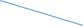 0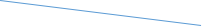 420（二）本单位受委托实施的、以委托单位名义作出的（二）本单位受委托实施的、以委托单位名义作出的（二）本单位受委托实施的、以委托单位名义作出的（二）本单位受委托实施的、以委托单位名义作出的（二）本单位受委托实施的、以委托单位名义作出的（二）本单位受委托实施的、以委托单位名义作出的（二）本单位受委托实施的、以委托单位名义作出的（二）本单位受委托实施的、以委托单位名义作出的（二）本单位受委托实施的、以委托单位名义作出的无合计250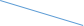 0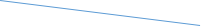 420填表说明：1.“行政确认次数”、“行政奖励次数”、“行政裁决次数”的统计范围为统计年度1月1日至12月31日期间作出行政确认、行政奖励、行政裁决决定的数量。
          2.“行政给付次数”的统计范围为统计年度1月1日至12月31日期间给付完毕的数量。
          3.“其他行政执法行为”的统计范围为统计年度1月1日至12月31日期间完成的宗数。填表说明：1.“行政确认次数”、“行政奖励次数”、“行政裁决次数”的统计范围为统计年度1月1日至12月31日期间作出行政确认、行政奖励、行政裁决决定的数量。
          2.“行政给付次数”的统计范围为统计年度1月1日至12月31日期间给付完毕的数量。
          3.“其他行政执法行为”的统计范围为统计年度1月1日至12月31日期间完成的宗数。填表说明：1.“行政确认次数”、“行政奖励次数”、“行政裁决次数”的统计范围为统计年度1月1日至12月31日期间作出行政确认、行政奖励、行政裁决决定的数量。
          2.“行政给付次数”的统计范围为统计年度1月1日至12月31日期间给付完毕的数量。
          3.“其他行政执法行为”的统计范围为统计年度1月1日至12月31日期间完成的宗数。填表说明：1.“行政确认次数”、“行政奖励次数”、“行政裁决次数”的统计范围为统计年度1月1日至12月31日期间作出行政确认、行政奖励、行政裁决决定的数量。
          2.“行政给付次数”的统计范围为统计年度1月1日至12月31日期间给付完毕的数量。
          3.“其他行政执法行为”的统计范围为统计年度1月1日至12月31日期间完成的宗数。填表说明：1.“行政确认次数”、“行政奖励次数”、“行政裁决次数”的统计范围为统计年度1月1日至12月31日期间作出行政确认、行政奖励、行政裁决决定的数量。
          2.“行政给付次数”的统计范围为统计年度1月1日至12月31日期间给付完毕的数量。
          3.“其他行政执法行为”的统计范围为统计年度1月1日至12月31日期间完成的宗数。填表说明：1.“行政确认次数”、“行政奖励次数”、“行政裁决次数”的统计范围为统计年度1月1日至12月31日期间作出行政确认、行政奖励、行政裁决决定的数量。
          2.“行政给付次数”的统计范围为统计年度1月1日至12月31日期间给付完毕的数量。
          3.“其他行政执法行为”的统计范围为统计年度1月1日至12月31日期间完成的宗数。填表说明：1.“行政确认次数”、“行政奖励次数”、“行政裁决次数”的统计范围为统计年度1月1日至12月31日期间作出行政确认、行政奖励、行政裁决决定的数量。
          2.“行政给付次数”的统计范围为统计年度1月1日至12月31日期间给付完毕的数量。
          3.“其他行政执法行为”的统计范围为统计年度1月1日至12月31日期间完成的宗数。填表说明：1.“行政确认次数”、“行政奖励次数”、“行政裁决次数”的统计范围为统计年度1月1日至12月31日期间作出行政确认、行政奖励、行政裁决决定的数量。
          2.“行政给付次数”的统计范围为统计年度1月1日至12月31日期间给付完毕的数量。
          3.“其他行政执法行为”的统计范围为统计年度1月1日至12月31日期间完成的宗数。填表说明：1.“行政确认次数”、“行政奖励次数”、“行政裁决次数”的统计范围为统计年度1月1日至12月31日期间作出行政确认、行政奖励、行政裁决决定的数量。
          2.“行政给付次数”的统计范围为统计年度1月1日至12月31日期间给付完毕的数量。
          3.“其他行政执法行为”的统计范围为统计年度1月1日至12月31日期间完成的宗数。填表说明：1.“行政确认次数”、“行政奖励次数”、“行政裁决次数”的统计范围为统计年度1月1日至12月31日期间作出行政确认、行政奖励、行政裁决决定的数量。
          2.“行政给付次数”的统计范围为统计年度1月1日至12月31日期间给付完毕的数量。
          3.“其他行政执法行为”的统计范围为统计年度1月1日至12月31日期间完成的宗数。填表说明：1.“行政确认次数”、“行政奖励次数”、“行政裁决次数”的统计范围为统计年度1月1日至12月31日期间作出行政确认、行政奖励、行政裁决决定的数量。
          2.“行政给付次数”的统计范围为统计年度1月1日至12月31日期间给付完毕的数量。
          3.“其他行政执法行为”的统计范围为统计年度1月1日至12月31日期间完成的宗数。填表说明：1.“行政确认次数”、“行政奖励次数”、“行政裁决次数”的统计范围为统计年度1月1日至12月31日期间作出行政确认、行政奖励、行政裁决决定的数量。
          2.“行政给付次数”的统计范围为统计年度1月1日至12月31日期间给付完毕的数量。
          3.“其他行政执法行为”的统计范围为统计年度1月1日至12月31日期间完成的宗数。填表说明：1.“行政确认次数”、“行政奖励次数”、“行政裁决次数”的统计范围为统计年度1月1日至12月31日期间作出行政确认、行政奖励、行政裁决决定的数量。
          2.“行政给付次数”的统计范围为统计年度1月1日至12月31日期间给付完毕的数量。
          3.“其他行政执法行为”的统计范围为统计年度1月1日至12月31日期间完成的宗数。填表说明：1.“行政确认次数”、“行政奖励次数”、“行政裁决次数”的统计范围为统计年度1月1日至12月31日期间作出行政确认、行政奖励、行政裁决决定的数量。
          2.“行政给付次数”的统计范围为统计年度1月1日至12月31日期间给付完毕的数量。
          3.“其他行政执法行为”的统计范围为统计年度1月1日至12月31日期间完成的宗数。填表说明：1.“行政确认次数”、“行政奖励次数”、“行政裁决次数”的统计范围为统计年度1月1日至12月31日期间作出行政确认、行政奖励、行政裁决决定的数量。
          2.“行政给付次数”的统计范围为统计年度1月1日至12月31日期间给付完毕的数量。
          3.“其他行政执法行为”的统计范围为统计年度1月1日至12月31日期间完成的宗数。填表说明：1.“行政确认次数”、“行政奖励次数”、“行政裁决次数”的统计范围为统计年度1月1日至12月31日期间作出行政确认、行政奖励、行政裁决决定的数量。
          2.“行政给付次数”的统计范围为统计年度1月1日至12月31日期间给付完毕的数量。
          3.“其他行政执法行为”的统计范围为统计年度1月1日至12月31日期间完成的宗数。填表说明：1.“行政确认次数”、“行政奖励次数”、“行政裁决次数”的统计范围为统计年度1月1日至12月31日期间作出行政确认、行政奖励、行政裁决决定的数量。
          2.“行政给付次数”的统计范围为统计年度1月1日至12月31日期间给付完毕的数量。
          3.“其他行政执法行为”的统计范围为统计年度1月1日至12月31日期间完成的宗数。填表说明：1.“行政确认次数”、“行政奖励次数”、“行政裁决次数”的统计范围为统计年度1月1日至12月31日期间作出行政确认、行政奖励、行政裁决决定的数量。
          2.“行政给付次数”的统计范围为统计年度1月1日至12月31日期间给付完毕的数量。
          3.“其他行政执法行为”的统计范围为统计年度1月1日至12月31日期间完成的宗数。填表说明：1.“行政确认次数”、“行政奖励次数”、“行政裁决次数”的统计范围为统计年度1月1日至12月31日期间作出行政确认、行政奖励、行政裁决决定的数量。
          2.“行政给付次数”的统计范围为统计年度1月1日至12月31日期间给付完毕的数量。
          3.“其他行政执法行为”的统计范围为统计年度1月1日至12月31日期间完成的宗数。填表说明：1.“行政确认次数”、“行政奖励次数”、“行政裁决次数”的统计范围为统计年度1月1日至12月31日期间作出行政确认、行政奖励、行政裁决决定的数量。
          2.“行政给付次数”的统计范围为统计年度1月1日至12月31日期间给付完毕的数量。
          3.“其他行政执法行为”的统计范围为统计年度1月1日至12月31日期间完成的宗数。填表说明：1.“行政确认次数”、“行政奖励次数”、“行政裁决次数”的统计范围为统计年度1月1日至12月31日期间作出行政确认、行政奖励、行政裁决决定的数量。
          2.“行政给付次数”的统计范围为统计年度1月1日至12月31日期间给付完毕的数量。
          3.“其他行政执法行为”的统计范围为统计年度1月1日至12月31日期间完成的宗数。填表说明：1.“行政确认次数”、“行政奖励次数”、“行政裁决次数”的统计范围为统计年度1月1日至12月31日期间作出行政确认、行政奖励、行政裁决决定的数量。
          2.“行政给付次数”的统计范围为统计年度1月1日至12月31日期间给付完毕的数量。
          3.“其他行政执法行为”的统计范围为统计年度1月1日至12月31日期间完成的宗数。填表说明：1.“行政确认次数”、“行政奖励次数”、“行政裁决次数”的统计范围为统计年度1月1日至12月31日期间作出行政确认、行政奖励、行政裁决决定的数量。
          2.“行政给付次数”的统计范围为统计年度1月1日至12月31日期间给付完毕的数量。
          3.“其他行政执法行为”的统计范围为统计年度1月1日至12月31日期间完成的宗数。填表说明：1.“行政确认次数”、“行政奖励次数”、“行政裁决次数”的统计范围为统计年度1月1日至12月31日期间作出行政确认、行政奖励、行政裁决决定的数量。
          2.“行政给付次数”的统计范围为统计年度1月1日至12月31日期间给付完毕的数量。
          3.“其他行政执法行为”的统计范围为统计年度1月1日至12月31日期间完成的宗数。填表说明：1.“行政确认次数”、“行政奖励次数”、“行政裁决次数”的统计范围为统计年度1月1日至12月31日期间作出行政确认、行政奖励、行政裁决决定的数量。
          2.“行政给付次数”的统计范围为统计年度1月1日至12月31日期间给付完毕的数量。
          3.“其他行政执法行为”的统计范围为统计年度1月1日至12月31日期间完成的宗数。填表说明：1.“行政确认次数”、“行政奖励次数”、“行政裁决次数”的统计范围为统计年度1月1日至12月31日期间作出行政确认、行政奖励、行政裁决决定的数量。
          2.“行政给付次数”的统计范围为统计年度1月1日至12月31日期间给付完毕的数量。
          3.“其他行政执法行为”的统计范围为统计年度1月1日至12月31日期间完成的宗数。填表说明：1.“行政确认次数”、“行政奖励次数”、“行政裁决次数”的统计范围为统计年度1月1日至12月31日期间作出行政确认、行政奖励、行政裁决决定的数量。
          2.“行政给付次数”的统计范围为统计年度1月1日至12月31日期间给付完毕的数量。
          3.“其他行政执法行为”的统计范围为统计年度1月1日至12月31日期间完成的宗数。